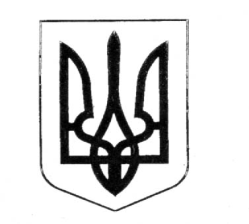 Міністерство освіти і науки УкраїниМіністерство соціальної політики УкраїниДержавний стандартпрофесійно-технічної освітиДСПТО 7411.DA.15.10-2014(позначення стандарту)Професія: Обвалювальник м’ясаКод: 7411Кваліфікація: обвалювальник м’яса 3, 4, 5-го  розрядівВидання офіційнеКиїв - 2014Міністерство освіти і науки УкраїниМіністерство соціальної політики УкраїниЗАТВЕРДЖЕНО Наказ Міністерства освіти і науки Українивід 30.09.2014 № 1091Державний стандартпрофесійно-технічної освітиДСПТО 7411.DA.15.10-2014(позначення стандарту)Професія: Обвалювальник м’ясаКод: 7411Кваліфікація: обвалювальник м’яса 3, 4, 5-го  розрядівВидання офіційнеКиїв - 2014Авторський колективКерівники проектуСупрун В'ячеслав Васильович -  директор департаменту професійно-        технічної освіти Міністерства освіти і науки України.Паржницький Віктор Валентинович -  начальник відділення науково-методичного забезпечення змісту професійно-технічної освіти Інституту інноваційних технологій і змісту освіти Міністерства освіти і науки України.Багмут Ольга Миколаївна   –       методист вищої категорії відділення науково-методичного забезпечення змісту професійно-технічної освіти Інституту інноваційних технологій і змісту освіти Міністерства освіти і науки України.Зауваження та пропозиції щодо змісту державного стандарту з професії «Овалювальник м’яса», замовлення на його придбання просимо надсилати за адресою:03035, м. Київ, вул. Митрополита Василя Липківського, 36Інститут інноваційних технологій і змісту освіти Міністерства освіти і науки України.Телефон: (044) 248-91-16.Начальник відділення науково-методичного забезпечення змісту професійно-технічної освіти Паржницький Віктор Валентинович.*Примітка Цей стандарт не може бути повністю чи частково відтворений, тиражований та розповсюджений без дозволу Інституту інноваційнихтехнологій і змісту освіти Міністерства освіти і науки України.Загальні положення щодо реалізації ДСПТОДержавний стандарт професійно-технічної освіти для підготовки (підвищення кваліфікації) робітників з професії «Обвалювальник м’яса» 3, 4, 5-го розрядів розроблено відповідно до постанови Кабінету Міністрів України від 16 листопада 2011 р. № 1238 «Про утворення міжвідомчої робочої групи з питань розроблення та впровадження державних стандартів  професійно-технічної освіти» статті 32 Закону України «Про професійно-технічну освіту» та є обов’язковим для виконання всіма професійно-технічними навчальними закладами, підприємствами, установами та організаціями, що здійснюють (або забезпечують) підготовку (підвищення кваліфікації) кваліфікованих робітників, незалежно від їх підпорядкування та форми власності.У ПТНЗ першого атестаційного рівня тривалість професійного навчання на 3 розряд складає 532 години, на 4 розряд складає  329 годин, на 5 розряд - 322 години.У ПТНЗ другого та третього атестаційних рівнів тривалість первинної професійної підготовки встановлюється відповідно до рівня кваліфікації, якої набуває учень, що визначається робочим навчальним планом.При організації перепідготовки за робітничими професіями термін професійного навчання встановлюється на основі термінів, передбачених для первинної професійної підготовки робітників з відповідної професії, при цьому навчальна програма перепідготовки може бути скорочена до 50% за рахунок виключення раніше вивченого матеріалу за наявності в слухача документа про присвоєння робітничої професії.У разі необхідності зазначені строки навчання можуть бути подовжені за рахунок включення додаткового навчального матеріалу відповідно до вимог сучасного виробництва, конкретного робочого місця, замовників робітничих кадрів тощо.Типовим навчальним планом передбачено резерв часу для вивчення предметів за потребою ринку праці («Техніка пошуку роботи», «Ділова етика і культура спілкування» тощо).Освітньо-кваліфікаційна характеристика випускника складена на основі  кваліфікаційної характеристики професії «Обвалювальник м’яса» (Випуск 8. «М’ясна і молочна промисловість» Довідника кваліфікаційних характеристик професій працівників, затвердженого наказом Міністерства аграрної та соціальної політики України від 17.07.2001 р. № 218), досягнень науки і техніки, впровадження сучасних технологічних процесів, передових методів праці, врахування особливостей галузі, потреб роботодавців і містить вимоги до рівня знань, умінь і навичок. Крім основних вимог до рівня знань, умінь і навичок, до кваліфікаційних характеристик включено вимоги, передбачені пунктом 7 «Загальних положень» (Випуск 1. «Професії працівників, що є загальними для всіх видів економічної діяльності») Довідника кваліфікаційних характеристик професій працівників, затвердженого наказом Міністерства праці та соціальної політики України від 29 грудня 2004року № 336.Професійно-практична підготовка здійснюється в навчальних майстернях, лабораторіях, на навчально-виробничих дільницях та/або безпосередньо на робочих місцях підприємств.Обсяг навчального часу на обов’язкову компоненту змісту професійно-технічної освіти не може перевищувати 80% загального фонду навчального часу, відповідно варіативний компонент – від 20%.Навчальний час учня, слухача визначається обліковими одиницями часу, передбаченого для виконання навчальних програм професійно-технічної освіти.Обліковими одиницями навчального часу є:академічна година тривалістю 45 хвилин;урок виробничого навчання, тривалість якого не перевищує 6 академічних годин;навчальний день, тривалість якого не перевищує 8 академічних годин;навчальний тиждень, тривалість якого не перевищує 36 академічних годин;навчальний рік, тривалість якого не перевищує 40 навчальних тижнів.Навчальний (робочий) час учня, слухача в період проходження виробничої та передвипускної (переддипломної) практики встановлюється залежно від режиму роботи підприємства, установи, організації згідно із законодавством.Професійно-технічні навчальні заклади, органи управління освітою, засновники організують та здійснюють поточний, тематичний, проміжний і вихідний контроль знань, умінь та навичок учнів (слухачів), їх кваліфікаційну атестацію. Представники роботодавців, їх організацій та об’єднань долучаються до тематичного, вихідного контролю знань, умінь та навичок учнів (слухачів), їх кваліфікаційної атестації.Під час прийому на перепідготовку або підвищення кваліфікації робітників професійно-технічним навчальним закладом здійснюється вхідний контроль знань, умінь та навичок у порядку, визначеному центральним органом виконавчої влади, що забезпечує формування державної політики у сфері освіти, за погодженням із заінтересованими центральними органами виконавчої влади.Після завершення навчання кожен учень (слухач) повинен уміти самостійно виконувати всі роботи, передбачені освітньо-кваліфікаційною характеристикою, технологічними умовами і нормами, встановленими у відповідній галузі.До самостійного виконання робіт учні (слухачі) допускаються лише після навчання і перевірки знань з охорони праці.Кваліфікаційна пробна робота проводиться за рахунок часу, відведеного на виробничу практику. Перелік кваліфікаційних пробних робіт розробляється професійно-технічними навчальними закладами, підприємствами, установами та організаціями відповідно до вимог освітньо-кваліфікаційних характеристик, критеріїв оцінювання.Випускнику професійно-технічного навчального закладу другого та третього атестаційних рівнів, якому присвоєно освітньо-кваліфікаційний рівень «кваліфікований робітник», видається диплом. Особі, яка опанувала курс професійно-технічного навчання й успішно пройшла кваліфікаційну атестацію, присвоюється освітньо-кваліфікаційний рівень «кваліфікований робітник» з набутої професії відповідного розряду та видається свідоцтво про присвоєння (підвищення) робітничої кваліфікації. Зразки диплома кваліфікованого робітника та свідоцтва про присвоєння (підвищення) робітничої кваліфікації затверджені постановою Кабінету Міністрів України від 9 серпня 2001 року № 979 «Про затвердження зразків документів про професійно-технічну освіту».Особам, які достроково випускаються з професійно-технічного навчального закладу та за результатами проміжної кваліфікаційної атестації їм присвоєна відповідна робітнича кваліфікація, видається свідоцтво про присвоєння (підвищення) робітничої кваліфікації державного зразка.Міністерство освіти і науки УкраїниМіністерство соціальної політики УкраїниДержавний стандарт професійно-технічної освітиДСПТО 7411.DA.15.10-2014(позначення стандарту)Професія: Обвалювальник м’ясаКод: 7411Кваліфікація: обвалювальник м’яса 3-го розрядуВидання офіційнеКиїв - 2014Освітньо-кваліфікаційна характеристикавипускника професійно-технічногонавчального закладу(підприємства, установи та організації, що здійснюють (або забезпечують)підготовку (підвищення кваліфікації) кваліфікованих робітників)1. Професія - 7411 Обвалювальник м’яса2. Кваліфікація - обвалювальник м’яса 3-го розряду3. Кваліфікаційні вимогиПовинен знати:елементарні знання про анатомічну будову туш, зчленування кісток скелета;принцип дії стрічкових пилок і дискових ножів;правила гостріння і правлення ножів;норми залишку м’яса на кістках.Повинен вміти:обвалювати туші, півтуші, четвертини, частини туші, голови худоби;відокремлювати м’язові, жирові і сполучні тканини від кісток під час обвалювання відрубів;розбирати свинячі туші на копчення під керівництвом обвалювальника м’яса вищої кваліфікації;гострити і правити ножі.4. Загальнопрофесійні вимогиПовинен:раціонально організовувати та ефективно використовувати робоче місце;дотримуватися норм технологічного процесу;не допускати браку в роботі;знати і виконувати вимоги нормативних актів з охорони праці і навколишнього середовища, виробничої санітарії та протипожежного захисту, додержуватись норм, методів і прийомів безпечного ведення робіт;використовувати в разі необхідності засоби попередження й усунення природних і непередбачених негативних явищ (пожежі, аварії, повені тощо);знати інформаційні технології в обсязі, що є необхідним для виконання професійних обов’язків;володіти обсягом знань з правових питань галузі, основ ведення підприємницької діяльності, державної реєстрації суб’єктів підприємницької діяльності та трудового законодавства в межах професійної діяльності.5. Вимоги до освітнього, освітньо-кваліфікаційного рівнів, кваліфікації осіб5.1. При вступі  на навчанняПовна або базова загальна середня освіта.5.2. Після закінчення навчанняПовна або базова загальна середня освіта, професійно-технічна освіта, освітньо-кваліфікаційний рівень «кваліфікований робітник» за професією «обвалювальник м’яса 3-го розряду»; без вимог до стажу роботи.6. Сфера професійного використання випускникаПереробка сільськогосподарської продукції.  Цехи по виробництву м’ясних напівфабрикатів.7. Специфічні вимоги7.1. Вік: прийняття на роботу здійснюється після закінчення строку навчання відповідно до законодавства. 7.2. Стать: чоловіча, жіноча (обмеження отримання професії по статевій приналежності визначається переліком важких робіт і робіт із шкідливими та небезпечними умовами праці, на яких забороняється використання праці жінок, затверджених наказом МОЗ України №256 від 29.12.1993).7.3. Медичні обмеження.ТИПОВИЙ НАВЧАЛЬНИЙ ПЛАНПерелік кабінетів, лабораторій для підготовкикваліфікованих робітників за професією7411 «Обвалювальник м’яса»3 розряд1. Кабінети:- спецтехнології та обладнання;- охорони праці;- інформаційних технологій.2. Лабораторії: - технології м’яса.3. Навчально-виробнича дільниця на підприємствіПримітка: для підприємств, організацій, що здійснюють професійне навчання кваліфікованих робітників:допускається зменшення кількості кабінетів, лабораторій за рахунок їх об'єднання;індивідуальне професійне навчання кваліфікованих робітників може здійснюватися при наявності обладнаного робочого місця;предмети «Інформаційні технології», «Правила дорожнього руху» вивчаються за згодою підприємств - замовників кадрів.ТИПОВА НАВЧАЛЬНА ПРОГРАМАз предмета «Інформаційні технології»Тема 1. Інформація та інформаційні технологіїПоняття про інформацію та інформаційні технології.Тема 2. Програмні засоби ПК. Комп’ютерні технологіїПрограми створення текстових та графічних документів. Стилі оформлення та подання інформації. Розробка фірмового стилю. Мультимедійні технології. Види і типи презентацій. Microsoft Power Point.Лабораторно-практичні роботи:1. Програми для створення текстових документів: Microsoft Word та Microsoft Publisher. Візуальний стиль оформлення та подання інформації.2. Робота з електронними таблицями у програмах Microsoft Excel та Microsoft Word.3. Робота з графічними об’єктами у середовищі текстового редактора. Побудова схем, діаграм, графіків. Вставка та редагування зображень.4. Створення презентацій. Тема: «Моя майбутня професія».Тема 3. Мережні системи та сервісиОснови мережних систем. Мережі на основі ПК. Локальні, корпоративні і глобальні мережі. Загальні відомості про Internet, електронну пошту та телеконференції. Основні мережні сервіси. Браузери.Лабораторно-практичні роботи:1. Пошук інформації в мережі Internet. Набуття практичних навичок використання різних пошукових систем.2. Пошук статистичної інформації в мережі Internet (за напрямом професії).3. Створення публікації «Інновації в професії».4. Робота в локальній мережі.ТИПОВА НАВЧАЛЬНА ПРОГРАМАз предмета «Основи галузевої економіки і підприємництва»Тема 1. Предмет і роль курсу «Основи галузевої економіки і підприємництва»Мета і зміст курсу «Основи галузевої економіки і підприємництва». Необхідність вивчення курсу майбутніми кваліфікованими конкурентноспроможними на ринку праці робітниками.Тема 2. Галузева структура промисловості УкраїниПоняття та класифікація галузей промисловості України. Галузева структура, та показники що її характеризують. Основні фактори, що впливають на формування галузевої структури промисловості Україні.Тема 3. Науково-технічний прогрес економічного зростання в галузіНауково-технічний прогрес (НТП), науково-технічна революція (НТР). НТП в промисловості. Основні напрями науково-технічної політики в галузі. Технологічна революція. Гуманізація виробництва. Тема 4. Організація виробництва на підприємствах промисловостіОрганізація виробництва як форма забезпечення ефективної діяльності підприємств. Формування та структура виробничого процесу. Основні принципи організації виробничого процесу. Організаційні типи виробництва та їх характеристика.Тема 5. Підприємство як суб’єкт господарювання. Основи підприємництва Закон України «Про підприємства». Загальна характеристика підприємств, форми власності.Сутність підприємництва. Організаційно-економічні форми підприємництва.Заходи з державної реєстрації суб’єкта малого підприємництва. Основи формування бізнес-плану.Тема 6. Кадри підприємстваКадри підприємства, їх склад і структура. Класифікація персоналу підприємства. Підготовка кадрів в Україні та фактори, що впливають на зміну професійно – кваліфікаційного складу кадрів підприємства. Роль ДПТНЗ у підготовці робітничих кадрів.Тема 7. Продуктивність праціПоняття продуктивності праці. Показники продуктивності праці та методи її обчислення.Тема 8. Організація і оплата праціОрганізації трудової діяльності. Заробітна плата, її економічний зміст, форми і системи. Тарифна система оплати праці. Нові форми оплати праці, бригадний підряд, преміювання. Класифікаційні розряди (класи), порядок їх присвоєння.ТИПОВА НАВЧАЛЬНА ПРОГРАМАз предмета «Основи правових знань»Тема 1. Вступ. Загальні поняття про державу і правоОсновні закономірності виникнення держави і права. Особливості формування державно-правових інститутів у різних народів. Роль держави і права в організації суспільства і здійсненні політичної влади. Система права: норми, інститути, галузі. Систематизація правових актів. Тема 2. Конституційні основи УкраїниГромадянин і держава. Поняття громадянства в Україні. Правове становище громадян України, їхня рівноправність.Особисті права і свободи громадян: право кожної людини на життя, на повагу до гідності, на свободу та особисту недоторканість; недоторканість житла кожного, таємниця листування, телефонних розмов, телеграфної та іншої кореспонденції, право на захист від втручання в особисте і сімейне життя тощо.Вибори, референдум в Україні. Здійснення волевиявлення народу через вибори, референдум та інші форми безпосередньої демократії в Україні. Верховна Рада України (парламент). Верховна Рада - представницький орган державної влади в Україні. Її склад, структура, повноваження і порядок роботи. Президент України - глава держави. Обрання Президента України та його повноваження. Припинення повноважень Президента України.Кабінет Міністрів України - вищий орган у системі органів виконавчої влади.Правосуддя. Конституційний суд України. Здійснення правосуддя в Україні винятково судами. Система судів в Україні.Місцеве самоврядування. Поняття місцевого самоврядування в Україні, його система та повноваження.Тема 3. Цивільне право і відносини, що ним регулюютьсяПоняття цивільного права України. Цивільне законодавство. Цивільні правовідносини та їх регулювання. Суб'єкти цивільних правовідносин. Юридичні особи. Об'єкти цивільних правовідносин.Тема 4. Господарство і правоПоняття господарського права та його роль у регулюванні господарських відносин. Система господарського права. Господарське законодавство, господарські правовідносини. Суб'єкти господарського права. Правове становище господарських організацій. Правове становище підприємств і об'єднань.Тема 5. Захист господарських прав та інтересів. Розгляд господарських  спорівЗагальні положення. Органи, що вирішують господарські спори. Закони, які використовуються для розв'язання господарських спорів.Тема 6. Праця, закон і миПраво громадян України на працю. Умови праці.Загальна характеристика трудового права України. Трудовий договір. Робочий час і час відпочинку. Заробітна плата.Тема 7. Адміністративний проступок і адміністративна відповідальністьВизначення та загальні положення адміністративного права. Поняття та організація державного управління. Роль адміністративного права у регулюванні відносин у сфері державного управління.Тема 8. Злочин і покаранняПоняття кримінального права. Загальні положення кримінального права. Злочин та інші правопорушення.Види покарань. Поняття індивідуалізації покарання стосовно особи відповідно до вчинку.Тема 9. Правова охорона природи. Охорона природи - невід'ємна умова економічного та соціального розвитку УкраїниЕкологічне право та його роль у регулюванні системи «природа-людина-суспільство». Основні принципи охорони навколишнього середовища.Відповідальність за порушення законодавства про охорону навколишнього середовища.ТИПОВА НАВЧАЛЬНА ПРОГРАМАз предмета «Правила дорожнього руху»Тема 1. Закон України «Про дорожній рух». Загальні положення, визначенняПравила дорожнього руху. Загальні положення. Терміни та визначення Закону України «Про дорожній рух». Правила дорожнього руху як правова основа дорожнього руху, що має створити безпечні умови для всіх його учасників. Закон України «Про дорожній рух». Порядок навчання різних груп населення Правилам дорожнього руху.Аналіз дорожньо-транспортних пригод у населеному пункті, області та причини їх виникнення.Загальна структура і основні вимоги Правил дорожнього руху.Порядок введення обмежень у дорожньому русі, відповідність обмежень, інструкцій та інших нормативних актів вимогам Правил дорожнього руху.Терміни: пішохід, механічний транспортний засіб, мотоцикл, велосипед, причеп, напівпричеп, дорога, дозволена максимальна вага, прорізна частина, смуга руху, перехрестя, залізничний перехід, населений пункт, зупинка, стоянка, обгін, поступити дорогу, переважне право. Визначення цих термінів.Тема 2. Обов’язки та права пасажирів і пішоходівПорядок руху пішоходів у населених пунктах.Особливості руху пішоходів, які переносять громіздкі предмети, осіб, які пересуваються в інвалідних колясках без двигуна, керують велосипедом, мопедом та мотоциклом, тягнуть санки, візок тощоПорядок руху пішоходів за межами населених пунктів. Рух пішоходів у темну пору доби та в умовах недостатньої видимості. Груповий рух людей дорогою. Розподіл транспортних і пішохідних потоків. Тротуар. Пішохідна доріжка. Організована колона. «Знак»: «Пішохідний перехід». Груповий рух людей дорогою. Порядок переходу проїжджої частини дороги. Дії пішоходів при наближенні транспортного засобу з увімкненим проблисковим  маячком і спеціальним звуковим сигналом.Дії пішоходів, які  причетні до дорожньо-транспортної пригоди.Поведінка пасажирів на зупинках маршрутного  транспортуЗначення світлофорів і жестів регулювальника. Як очікувати автобус, тролейбус, трамвай, автомобіль-таксі. Посадка та висадка пасажирів під час  зупинки транспорту.Тема 3. Вимоги до водіїв мопедів, велосипедів, осіб, які керують гужовим транспортом і погоничів тваринВіковий ценз і вимоги до велосипедистів і водіїв мопедів, гужового транспорту і погоничів тварин. Технологічний стан і обладнання транспортних засобів. Документи водія. Обов’язки водія.Розміщення транспортних засобів на проїжджій частині дороги.Правила користування  велосипедною доріжкою. Випадки, коли рух  зазначених транспортних засобів і прогін тварин  забороняється. Заборони водію. Вимоги до водія велосипеда, гужового транспорту, погоничів тварин. Заборони водію велосипеда забороняється. Заборони водію гужового транспорту. Заборони погоничам тварин.Небезпечні наслідки порушення вимог руху керуючими  велосипедами, мопедами, гужовим транспортом і прогоном тварин.Тема 4. Регулювання дорожнього рухуДорожні знаки та їх значення в загальній системі  організації дорожнього руху, їх класифікація.Дорожня розмітка та її значення в загальній системі організації дорожнього руху, класифікація розмітки.Дорожнє обладнання як допоміжний засіб забезпечення регулювання  дорожнього руху на небезпечних ділянках трас.Типи світлофорів. Сигнали світлофора. Сигнали, що регулюють рух світлофорів. Вертикальні світлофори. Значення світлофорів.Сигнали регулювальника (особи, уповноважені регулювати дорожній рух): руки, що витягнуті в сторони, опущені; права рука зігнута перед грудьми; права рука витягнута вперед; рука, піднята вгору; інші сигнали регулювальника.Перевага сигналів регулювальника над сигналами світлофора, дорожніми знаками і розміткою.Тема 5. Рух транспорту та безпека пішоходів і пасажирівПравосторонній рух транспорту і безпека пішоходів. Рух у декілька рядів.Взаємна увага – умова безпеки руху.Види і призначення попереджувальних сигналів. Правила подання світлових сигналів або рукою. Небезпечні  наслідки порушення правил подавання  попереджувальних сигналів.Попереджувальні сигнали. Швидкість руху. Дистанція. Обгін. Безпека пішоходів і пасажирів.Поняття про шлях гальмування. Фактори, що впливають на величину  шляху гальмування.Види перехресть. Порядок руху на перехрестях. Зупинка і стоянка.Тема 6. Особливі умови рухуПеревезення пасажирів при буксируванні транспортних засобів.Навчальна їзда. Умови, за яких  дозволяється навчальна їзда на  дорогах.Рух у житловій зоні. Переваги пішоходів під час руху в житловій зоні.Автомагістралі і автобани, їх основні ознаки.Рух по автомагістралях і автобанах.Основні ознаки гірських доріг і крутих спусків. Вимоги правил руху на гірських дорогах і крутих спусках.Початок руху, маневрування. Обгін. Зупинка та стоянка. Рух по швидкісних дорогах. Рух по гірських дорогах. Рух і стоянка в темний час доби. Буксирування.Тема 7. Надання першої медичної допомоги під час дорожньо-транспортних випадківВизначення і термінове призначення дії фактора травмування, звільнення потерпілого із пошкодженого транспортного засобу. Основні правила першої долікарської допомоги потерпілим. Надання першої допомоги при різних видах травм. Транспортування потерпілих при ДТП.Тема 8. Відповідальність за порушення правил дорожнього рухуСоціально-економічні  і правові наслідки ДТП і порушення ПДР. Поняття і види  адміністративних порушень. Кримінальна відповідальність. Відповідальність за нанесення матеріальної та природо-екологічної шкоди.Засоби адміністративного покарання. Дисциплінарна відповідальність. Суспільний вплив. Громадянська відповідальність.ТИПОВА НАВЧАЛЬНА ПРОГРАМАз предмета «Спеціальна технологія та обладнання»Тема 1. ВступЗначення м’ясної промисловості для народного господарства України.Науково-технічний прогрес в м’ясній промисловості, його пріоритетні напрямки.Соціальне, наукове-технічне та економічне значення якості продукції. Необхідність забезпечення конкурентоздатності на світовому ринку вітчизняних виробів і технологій. Трудова та технологічна дисципліна. Знайомство з кваліфікаційною характеристикою і програмами теоретичного та виробничого навчання.Тема 2. М’ясо, що використовується в ковбасному та консервному виробництвахМ’ясо. Класифікація м’яса за видом, статтю, віком, вгодованістю тварин і термічним станом.Анатомічна та гістологічна будова скелетної та м’язової систем забійних тварин. Системи органів вільного руху. Кістки, хрящі, зв’язки, їх будова та призначення в скелеті тварини. М’язи, їх види, будова.Тема 3. Обладнання сировинних цехів. Робочий інструмент обвалювальника м’ясаПідвісні колії, їх класифікація та будова. Транспортери, їх класифікація та будова. Спуски, їх призначення та будова. Механізовані ножі, пилки, їх різновиди і застосування. Будова і призначення елеватора. Підлоговий транспорт. Столи для обвалювання і жилування м’яса.Робочий інструмент обвалювальника м’яса. Правила підбору ножів і мусатів. Правила гостріння і правлення ножів.Дотримання вимог безпеки праці при попередній обробці сировини. Захисні засоби.Лабораторно-практична робота:1. Відпрацювання навичок підбору ножів і мусатів, гостріння і правлення ножів.Тема 4. Попередня обробка сировини. Підготовка м’яса до обвалюванняВетеринарно-санітарні вимоги до м’яса і м’ясопродуктів. Ветеринарний огляд, його призначення.Зачищення м’яса, зрізання клейм.Сортування за вгодованістю і вагою.Розподіл яловичих півтуш при диференційованому методі обвалювання і жилування. Частини туші. Правила і послідовність розподілу.Розподіл яловичих півтуш. Правила і послідовність розподілу яловичих півтуш.Розподіл свинячих півтуш. Правила і послідовність розподілу свинячих півтуш.Розподіл баранячих туш. Правила і послідовність розподілу баранячих туш.Розподіл свинячих півтуш з попереднім зніманням шпику та без знімання шпику.Розподіл свинячих півтуш для диференційованого обвалювання на конвеєрах, підвісних шляхах та на стаціонарних столах. Правила розподілу, послідовність.Тема 5. Розбирання свинячих півтуш на копченняСхеми розбирання беконної свинини в шкурі, м’ясної та жирної свинини без шкури. Правила та послідовність розбирання.Тема 6. Обвалювання частин тушДиференційоване обвалювання яловичини.Обвалювання спинно-реберної частини. Правила і послідовність обвалювання спинно-реберної частини яловичини. Обвалювання лівої частини. Обвалювання правої частини.Обвалювання поперекової частини. Правила і послідовність обвалювання поперекової частини яловичини. Обвалювання правої частини. Обвалювання лівої частини.Обвалювання грудинки.Обвалювання лопаткової частини. Правила і послідовність обвалювання лопаткової частини яловичини. Обвалювання лівої лопаткової частини. Обвалювання правої лопаткової частини. Обвалювання задньої ніжки. Правила і послідовність обвалювання задньої ніжки яловичини. Обвалювання правої задньої ніжки. Обвалювання лівої задньої ніжки.Обвалювання шийної частини. Правила і послідовність обвалювання шийної частини яловичини.Обвалювання крижової частини. Правила і послідовність обвалювання крижової частини яловичини.Обвалювання свинини.Обвалювання лопаткової частини. Правила і послідовність обвалювання лопаткової частини свинини. Обвалювання правої лопаткової частини. Обвалювання лівої лопаткової частини.Обвалювання середньої частини. Правила і послідовність обвалювання середньої частини свинини.Обвалювання правої половини. Обвалювання лівої половини.Обвалювання окостів. Правила і послідовність обвалювання окостів. Обвалювання правого окосту. Обвалювання лівого окосту.Обвалювання баранини.Правила і послідовність обвалювання лопаткової частини баранини.Правила і послідовність обвалювання середньої частини баранини.Правила і послідовність обвалювання задньої ніжки баранини.Лабораторно-практичні роботи:1. Відпрацювання навичок обвалювання яловичини на макетах частин туш.2. Відпрацювання навичок обвалювання свинини на макетах частин туш.3. Відпрацювання навичок обвалювання баранини на макетах частин туш.ТИПОВА НАВЧАЛЬНА ПРОГРАМАз предмета «Анатомія сільськогосподарських тварин»Тема  1. Анатомія, як біологічна наукаПоняття про анатомію, як біологічну науку. Її взаємозв’язок з іншими науками. Коротка історія анатомії і фізіології. Праці Сєченова, Мечникова, Павлова. Значення вивчення анатомії для робітників м’ясопереробних підприємств (комбінатів).Тема  2. Основні органи тварини, їх взаємодія в організміТуша тварини, її основні частини. Поняття про організм. Основні органи тварини. Обмін речовин в клітині: живлення, дихання. Властивості клітини, подразнення, рухливість, розмноження (пряме та непряме). Поняття про розвиток зародку із заплідненої яйцеклітини. Процес ділення, утворення стадій: бластули, гастули, зародкові листки, розвиток тканин і організмів.Поняття про тканини. Основні види тканин тварини: епітеліальна, з’єднувальна, м’язова, нервова, їх будова і значення в організмі тварини. Поняття про систему органів. Взаємозв’язок органів і системи органів в організмі.Тема 3. Кістка, її форма. Зчленування кісток скелетуЗагальна характеристика систем органів вільного руху: кісток, зв’язок, сухожиль та м’язів. Кістка як орган (компактна і губчата кісткова речовина), надкісниця і її роль під час росту та розвитку кістки. Фізичні властивості та хімічний склад кісток. Червоний кістковий мозок як орган кровообігу. Типи з’єднання кісток. Окремі кістки скелета: кістки тулуба, черепа, кінцівок. Суглоби і зв’язки. Зчленування кісток скелета.Тема 4. Система органів травленняФізіологія травлення. Будова органів травлення тварин. Ротова порожнина, глотка, стравохід, шлунок тварин; їх будова та значення. Кишечник тонкий та товстий, відділи кишечнику. Підшлункова залоза та печінка, їх будова та роль в травленні. Використання шлунків, кишок, печінки, підшлункової залози в м’ясній промисловості.Тема  5. Система органів кровообігу, лімфообігу та органів диханняКров, її склад та властивості. Фізичні та хімічні властивості крові. Кровотворні органи. Серце, його будова та функції. Велике коло кровообігу. Мале коло кровообігу. Види кровоносних судин, артерії, вени, капіляри. Будова кровоносних судин. Відмінні властивості будови артерій, вен. Артерії голови та грудної клітини. Артерії тазу та кінцівок. Використання крові у м’ясній промисловості. Лімфа, її склад та властивості.Органи дихання, їх характеристика. Використання органів дихання у м’ясопереробній промисловості.Тема 6. Система органів сечовиділення, розмноження. Залози внутрішньої секреціїСистема органів сечовиділення. Будова та функції нирок. Будова сечоводів. Процес сечовиділення.Система органів розмноження тварин.Поняття про залози внутрішньої секреції тварин. Функціональне значення залоз. Поняття про залозу подвійної секреції. Залози внутрішньої секреції. Зв’язок залоз внутрішньої секреції з нервовою системою та іншими системами. Щитовидна залоза. Паращитовидна залоза. Панкреатичні острівки. Гіпофіз, епіфіз. Статеві залози. Промислове використання залоз внутрішньої секреції. Вплив залоз внутрішньої секреції на процеси обміну речовин.ТИПОВА НАВЧАЛЬНА ПРОГРАМАз предмета «Основи мікробіології, санітарія та гігієна»Тема 1. ВступПредмет та зміст курсу «Основи мікробіології,  санітарії і гігієни», його зв’язок з іншими предметами. Значення мікробіології, санітарії та гігієни, як факторів, що забезпечують високу якість продуктів та безпеку для здоров’я їх споживачів.Функції органів ветеринарно-санітарного нагляду на підприємствах харчової промисловості.Історична довідка про розвиток науки мікробіології, санітарії та гігієни.Тема 2. Морфологія та фізіологія мікроорганізмівКласифікація мікроорганізмів: бактерії, гриби, дріжджі, віруси.Морфологія мікроорганізмів. Форма, розміри (коки, палички, звивисті бактерії) та будова мікробних клітин та вірусів.Органи руху активних бактерій та спірохет.Фізіологія мікроорганізмів. Хімічний склад бактеріальних клітин. Процеси живлення, дихання та розмноження мікроорганізмів.Лабораторно-практичні роботи:1. Вивчення будови мікроскопа та техніки мікроскопіювання. 2. Виготовлення препаратів для вивчення живих мікроорганізмів методом «роздавленої» та «висячої» краплі. 3. Дослідження під мікроскопом готових препаратів, виготовлених з кулястих та паличкоподібних бактерій.Тема 3. Розповсюдження мікробів у навколишньому середовищі та вплив та вплив зовнішнього середовища на мікроорганізмиВплив фізичних факторів: температури, світла, ультразвуку, вологості, тиску. Хімічні фактори. Фізіологічні фактори: симбіоз, метабіоз, антагонізм. Поняття про антибіотики.Лабораторно-практичні роботи:1. Техніка приготування живильних середовищ та методи їх стерилізації. 2. Вивчення пастеризації. Тема 4. Особиста гігієна працівниківОсобиста гігієна, гігієна тіла, одягу. Раціональний режим харчування. Харчові інфекції, отруєння, причини виникнення та заходи профілактики. Вимоги гігієни при користуванні посудом для їжі та напоїв.ТИПОВА НАВЧАЛЬНА ПРОГРАМАз предмета «Загальна технологія м’яса і м’ясопродуктів»Тема 1. ВступЗначення м'ясних продуктів в харчуванні людини. Місце і роль м'ясної промисловості в системі народного господарства України. Коротка історія розвитку м'ясної промисловості України. Завдання галузі на сучасному етапі.Агропромисловий комплекс. Історія розвитку базового підприємства. Значення та суть предмету. Асортимент і номенклатура основних видів продукції, що виготовляються підприємствами м'ясної промисловості та їх характеристика.Тема 2. Первинна переробка тваринОсновна задача первинної переробки тварин. Технологічні операції переробки худоби і послідовність їх виконання.Раціональне використання продуктів і шляхи зниження втрат.Оглушування тварин. Мета оглушування. Способи оглушування і їх оцінка відповідно до виду тварин і методу відгодівлі. Знекровлення і збір крові на харчові і лікувальні цілі.Знімання шкури. Умови якісного відокремлення шкури тварин різного виду. Забіловка туш. Особливості механічного знімання шкур тварин різного виду. Видалення щетини із свинячих туш.Видалення щетини. Способи ошпарювання. Відокремлення щетини на скребмашинах.Технологія обробки свиней методом "крупонування”.Обпалювання туш, мета і режими обпалювання. Остаточна зачистка туш (полірування). Видалення внутрішніх органів. Розпилювання туш, сухий і мокрий туалет. Ветеринарно-санітарна експертиза туш і внутрішніх органів.Клеймування туш. Безпека праці при переробці тварин. Характеристика передових методів, що застосовуються при переробці тварин.Тема 3. Загальні поняття про м’ясоПоняття про м’ясо. Характеристика тканинного і хімічного складу м'яса. Біологічна і харчова цінність тканин, що входять до складу м'яса: м’язової, сполучної, жирової, кісткової. Можливості промислового використання цих тканин.Види м'яса: яловиче, бараняче, свиняче. Особливості різних видів м'яса. Значення породи і вгодованості тварин для якості м'яса. Сорти м'яса. Сортовий розруб і коротка анатомічна характеристика відрубів м'яса, їх харчова цінність і промислове використання.Автолітичні зміни, що відбуваються в тканинах після забою. Дозрівання м'яса. Явище загару. Практичне значення посмертних змін м'яса. Мікробіологічне псування м'яса.ТИПОВА НАВЧАЛЬНА ПРОГРАМАз предмета «Основи електротехніки»Тема 1. ВступЗначення електричної енергії в житті людини і держави.Тема 2. Електричні колаЕлектричне коло та його елементи. Вітки, вузли, контури кола. Кола постійного струму. Резистори та схеми їх з’єднань. Прості та складні кола. Електричне коло змінного струму. Види спорів. Векторні діаграми струмів та напруг. З’єднання елементів кола змінного струму. Розрахунок кола змінного струму.Трифазні електричні кола, схеми з’єднань у трифазних колах. Застосування трифазних кіл.Лабораторно-практична робота:1. Визначення опору провідника  методом амперметра та вольтметра.Тема 3. Електричні пристроїЕлектричний пристрій, перетворювачі електричної енергії. Напівпровідникові випрямлячі та підсилювачі, їх призначення, схеми, принцип дії.Вимірювальні прилади. Схеми вмикання та розширення меж вимірювань.Вимірювання електричних параметрів (опору, ємкості, індуктивності). Вимірювання неелектричних величин.Електричні машини, їх призначення, будова та принцип дії. Обертаюче магнітне поле.Електродвигуни, які встановлені на обладнанні ковбасного виробництва, їх призначення та основні характеристики, обертаючий момент, пуск та регулювання частоти обертання ротора.Електричні апарати, їх призначення, будова та принцип дії.Вимикачі та запобіжники. Лабораторно-практична робота:1. Визначення ККД установки з електричним нагрівником.Тема 4. Виробництво, розподіл та споживання електричної енергіїВиробництво, передача, розподіл та споживання електроенергії. Електростанції. Електричні мережі та підстанції. Електропостачання підприємств та населених пунктів.ТИПОВА НАВЧАЛЬНА ПРОГРАМАз предмета «Охорона праці»Тема 1. Правові та організаційні основи охорони праціЗміст поняття «охорона праці», соціально-економічне значення охорони праці. Мета і завдання предмета «Охорона праці», обсяг, зміст і порядок його вивчення. Додаткові вимоги щодо вивчення предмета при підготовці робітників для виконання робіт з підвищеною небезпекою. Основні законодавчі акти з охорони праці: Конституція України, Закон України «Про охорону праці», Кодекс законів про працю України, Закон України «Про загальнообов’язкове державне соціальне страхування від нещасного випадку на виробництві та професійного захворювання, які спричинили втрату працездатності», Основи законодавства України про охорону здоров’я, Закон України «Про пожежну безпеку», Закон України  «Про використання ядерної енергії та радіаційну безпеку», Закон України «Про забезпечення санітарного та епідемічного благополуччя населення», Закон України «Про колективні договори і угоди».Основні нормативно – правові акти з охорони праці. Право громадян на охорону праці при укладанні трудового договору. Правила внутрішнього трудового розпорядку. Тривалість робочого дня працівників. Колективний договір, його укладання і виконання. Права працівників на охорону праці під час роботи на підприємстві, на пільги і компенсації  за важкі та шкідливі умови праці. Охорона праці жінок і неповнолітніх. Відповідальність за порушення законодавства про працю, охорону праці, нормативно – правових актів з охорони праці.Державне управління охороною праці. Соціальна політика щодо атестації робочих місць за умовами праці на відповідність вимогам нормативно – правових актів з охорони праці.Державний нагляд за охороною праці. Органи державного нагляду за охороною праці. Громадський контроль за додержанням законодавства про охорону праці, повноваження і права профспілок та уповноважених найманими працівниками осіб з питань охорони праці.Навчання з питань охорони праці. Типове положення про порядок навчання і перевірку  знань з питань охорони праці, яке встановлює порядок і види інструктажів з охорони праці, форми перевірки знань працівників і посадових осіб.Основні завдання системи стандартів безпеки праці: зниження і усунення небезпечних та шкідливих виробничих факторів, створення ефективних засобів захисту працівників. Порядок забезпечення працівників засобами індивідуального та колективного захисту.Поняття про виробничий травматизм і профзахворювання. Нещасні випадки, пов’язані з працею на виробництві і побутові. Безпека праці і здоровий спосіб життя. Алкоголізм і безпека праці. Професійні захворювання і професійні отруєння. Основні причини травматизму і професійних захворювань на виробництві. Основні заходи запобігання травматизму та захворювання на виробництві: організаційні, технічні, санітарно – виробничі,  методико – профілактичні. Соціальне страхування від нещасних випадків і професійних захворювань. Соціальна і медична реабілітація працівників. Розслідування та облік нещасних випадків на виробництві, професійних захворювань і професійних отруєнь. Тема 2. Основи безпеки праці у галузі. Загальні відомості про потенціал небезпек. Психологія безпеки праці. Організація роботи з охорони праціЗагальні питання безпеки праці. Перелік робіт з підвищеною небезпекою, для проведення яких потрібне спеціальне навчання і щорічна перевірка знань з охорони праці.Загальні відомості про потенціал небезпек. Основні небезпеки під час проведення робіт за професіями в галузі. Роботи з підвищеною небезпекою при обвалюванні м’яса. Створення безпечних умов праці при обвалюванні м’яса. Світлова і звукова сигналізація. Попереджувальні надписи, сигнальні фарбування. Знаки безпеки. Засоби колективного та індивідуального захисту від небезпечних і шкідливих виробничих факторів: спецодяг, спецвзуття та інші засоби індивідуального захисту при проведенні різних видів робіт. Мікроклімат виробничих приміщень.Прилади контролю безпечних умов праці на робочому місці обвалювальника м’яса, порядок їх використання. Правила догляду за устаткуванням й інструментами, їх безпечна експлуатація.Правила та заходи щодо попередження нещасних випадків, які характерні для професії обвалювальника м’яса: механічні пошкодження, порізи , ураження електричним струмом. Вимоги безпеки у навчальних, навчально – виробничих приміщеннях навчальних закладів.Фізіологічна та психологічна основа трудового процесу (безумовні та умовні рефлекси, їх вплив на безпеку праці).Психологія безпеки праці. Пристосування людини до навколишніх умов в процесі праці (почуття, стримання, увага, пам'ять, уява, емоції) та їх вплив на безпеку праці.Психофізичні фактори умов праці (промислова естетика, ритм і темп роботи, виробнича гімнастика, кімнати психологічного розвантаження) та їх вплив на безпеку праці.Вимоги нормативно – правових актів про охорону праці щодо безпеки виробничих процесів, обладнання будівель і споруд.Особливості безпеки праці обвалювальника м’яса. Можливі наслідки недотримання правил безпеки праці при виконанні робіт.Приклади контролю безпечних умов праці. Світлова та звукова сигналізація. Запобіжні написи, сигнальне пофарбування. Знаки безпеки.Організація роботи з охорони праці.Запобігання виникненню аварій техногенного характеру. План евакуації з приміщень у разі аварії.Тема 3. Основи пожежної безпеки. Вибухонебезпека виробництва і вибухозахистХарактерні причини виникнення пожеж: порушення правил використання відкритого вогню і електричної енергії, використання непідготовленої техніки в пожежонебезпечних місцях: порушення правил використання опалювальних систем, електронагрівальних приладів, відсутність захисту від блискавки, дитячі пустощі. Пожежонебезпечні властивості речовин.Організаційні та технічні протипожежні заходи. Пожежна сигналізація.Горіння речовин і способи його припинення. Умови горіння. Спалах, запалення, самозапалення, горіння, тління. Легкозаймисті й горючі рідини. Займисті, важкозаймисті і незаймисті речовини, матеріали та конструкції. Поняття вогнестійкості.Вогнегасильні речовини та матеріали: рідина, піна, вуглекислота, пісок, покривала, їх вогнегасильні властивості. Пожежна техніка для захисту об’єктів: пожежні машини, автомобілі та мотопомпи, установки для пожежогасіння, вогнегасники, ручний пожежний інструмент, їх призначення, будова, використання на пожежі. Особливості гасіння пожежі на об’єктах галузі.Організація пожежної охорони в галузі.Стан та динаміка аварійності в світовій індустрії. Аналіз характерних значних промислових аварій, пов’язаних з викидами, вибухами та пожежами хімічних речовин. Загальні закономірності залежності масштабів руйнувань і тяжкості наслідків аварій від кількості, фізико – хімічних властивостей і параметрів пальних речовин, що використовуються у технологічній системі.Теоретичні основи механізму горіння та вибуху. Особливості горіння та вибуху в апаратурі, виробничому приміщенні, неорганізованих газових викидів в незамкнутому просторі. Механізм горіння аерозолів.Параметри і властивості, що характеризують вибухонебезпеку середовища.Основні характеристики вибухонебезпеки; показники рівня руйнування промислових аварій.Загальні відомості про великі виробничі аварії, їх типи, причини та наслідки. Вплив техногенних чинників на екологічну безпеку та безпеку життя і здоров’я людей. Приклади великих техногенних аварій і катастроф та їх наслідки.Тема 4. Основи електробезпекиЕлектрика промислова, статична і атмосферна.Особливості ураження електричним струмом. Вплив електричного струму на організм людини. Фактори, які впливають на ступінь ураження людини електрикою: величина напруги, частота струму, шлях і тривалість дії, фізичний стан людини, вологість повітря. Безпечні методи звільнення потерпілого від дії електричного струму.Загальні відомості про 4-провідну електричну мережу живлення. Фазова  та лінійна напруга. Електричний потенціал Землі. Електрична напруга доторкання.Класифікація виробничих приміщень відносно безпеки ураження працюючих електричним струмом.Допуск до роботи з електрикою і електрифікованими машинами. Колективні та індивідуальні засоби захисту в електроустановках. Попереджувальні надписи, плакати та пристрої, ізолюючі прилади. Занулення та захисне заземлення, їх призначення. Робота з переносними електросвітильниками.Правила безпечної експлуатації електроустановок споживачів.Правила роботи на електронно – обчислювальних машинах і персональних комп’ютерах.Захист від статичної електрики. Захист будівель та споруд від блискавки.Правила поведінки під час грози. Тема 5. Основи гігієни праці. Медичні оглядиПоняття про гігієну праці як систему організаційних, гігієнічних та санітарно-технічних заходів. Шкідливі виробничі фактори (шум, вібрація, іонізуючі випромінювання тощо), основні шкідливі речовини, їх вплив на організм людини. Дії вірусів, інфекцій, що передаються через кров, біологічні рідини і спричиняють порушення нормальної життєдіяльності людини, викликають гострі та хронічні захворювання.Лікувально – профілактичне харчування.Фізіологія праці. Чергування праці і відпочинку. Виробнича гімнастика. Додержання норм піднімання і переміщення важких речей неповнолітніми і жінками. Основні гігієнічні особливості праці за даною професією.Вимоги до опалення, вентиляції та кондиціонування повітря виробничих, навчальних та побутових приміщень. Правила експлуатації систем опалення та вентиляції.Види освітлення. Природне освітлення. Штучне освітлення: робоче та аварійне. Правила експлуатації освітлення. Санітарно-побутове забезпечення працівників.                 Щорічні медичні огляди працюючих неповнолітніх, осіб віком до 21року.Тема 6. Надання першої допомоги потерпілим при нещасних випадкахОснови анатомії людини.Послідовність, принципи й засоби надання першої допомоги.Основні принципи надання першої допомоги: правильність, доцільність дії, швидкість, рішучість, спокій. Запобіжні заходи щодо інфікування СНІДом під час надання першої допомоги при пораненнях, припиненні кровотечі з ран, носа, вуха тощо.Засоби надання першої допомоги. Медична аптечка, її склад, призначення, правила користування.Способи реанімації. Штучне дихання способом «з рота в рот» чи «з носа в ніс». Положення потерпілого і дії особи, яка надає допомогу.  Непрямий масаж серця. Порядок одночасного виконання масажу серця та штучного дихання.Види електротравм. Правила надання першої допомоги при ураженні  електричним  струмом.Перша допомога при ударах, вивихах, переломах, розтягненні зв'язок.Припинення кровотечі з рани, носа, вуха, легень, стравоходу тощо. Перша допомога при пораненнях. Правила накладання пов’язок, їх типи.Надання першої допомоги при знепритомненні (втраті свідомості), шоці, тепловому та сонячному ударі, обмороженні.Опіки, їх класифікація. Перша допомога при хімічних і термічних опіках, опіку очей.Перша допомога при запорошуванні очей. Способи промивання очей.Ознаки отруєння і перша допомога потерпілому. Способи надання допомоги при отруєнні чадним газом, алкоголем, нікотином.Транспортування потерпілого. Підготовка потерпілого до транспортування. Вимоги до транспортних засобів.ТИПОВА НАВЧАЛЬНА ПРОГРАМАз виробничого навчанняПрофесія - 7411 Обвалювальник м’ясаКваліфікація - обвалювальник м’яса 3-го розрядуІ. Виробниче навчанняТема 1. Вступ. Ознайомлення з виробництвом. Техніка безпеки та пожежна безпекаОзнайомлення з режимом роботи м’ясопереробних підприємств, формами організації праці, а також з правилами внутрішнього розпорядку. Система контролю за дотриманням діючих норм і вимог з охорони праці, техніка безпеки та промислова санітарія. Дотримання правил техніки безпеки на території підприємства при переміщенні вантажів, під час руху транспорту, правила поведінки у виробничих цехах і на робочих місцях, при обслуговуванні обладнання.Інструктаж з охорони праці і пожежної безпеки.Тема 2. Підготовка робочого місця та інструменту до роботиІнструктаж за змістом занять. Інструктаж з безпеки праці.Організація робочого місця, санітарія та гігієна. Вправи:Підготовка санітарного та спеціального одягу. Підготовка інструменту, який використовується для розбирання, обвалювання м’яса. Ознайомлення з правилами підбору ножів та мусатів. Ознайомлення з прийомами заточки інструменту.Тема 3. Попередня обробка сировиниІнструктаж за змістом занять. Інструктаж з безпеки праці.Організація робочого місця. ВправиПідготовка санітарного та спеціального одягу. Підготовка інструменту, який використовується  для  обвалювання м’яса. Ознайомлення з прийомами розділення туш: способи розділення туші  для ковбасного виробництва, сортування туш за надходженням. Назви частин туш і послідовність розділення. Границі відділення частин від туші. Прийоми зачищення частин туші та знімання клейма. Безпека праці.Тема 4. Навчання прийомам обвалювання півтуш, четвертин яловичиниІнструктаж за змістом занять. Інструктаж з безпеки праці.Організація робочого місця, санітарія та гігієна. Підготовка санітарного та спеціального одягу. ВправиПідготовка інструменту, який використовується для розбирання, обвалювання та жилування м’яса. Навчання прийомам обвалювання півтуш яловичини. Приймання різних частин туші з конвеєра на стіл для обвалювання. Застосування прийомів послідовного виконання операцій по обвалюванню частин півтуші яловичини.Прийоми обвалювання лопаткової частини. Назва кісток, які входять у лопаткову частину, їх розташування та послідовність відокремлення. Прийоми обвалювання правої та лівої лопаткової частини. Ознайомлення з прийомами обвалювання грудної частини туші.Прийоми обвалювання спиннореберної частини. Відмінність лівої та правої половин. Прийоми обвалювання правої та лівої половин. Ознайомлення з прийомами обвалювання шийної частини туші. Прийоми обвалювання шийної частини. Назви кісток, які входять в шийну частину. Методи обвалювання правої та лівої половин. Ознайомлення з прийомами обвалювання тазостегнової частини. Назва кісток, які входять у тазостегнову частину. Їх розташування та послідовність відокремлення. Технологія обвалювання тазостегнової частини. Ознайомлення з прийомами обвалювання поперекової частини. Анатомічна будова та розташування кісток. Прийоми обвалювання правої та лівої половин поперекової частини. Ознайомлення з прийомами обвалювання крижневої частини. Ознайомлення з прийомами обвалювання голів яловичини.Оцінка якості обвалювання м’яса.Тема 5. Навчання прийомам обвалювання півтуш, четвертин свининиІнструктаж за змістом занять. Інструктаж з безпеки праці.Організація робочого місця. Підготовка санітарного та спеціального одягу. ВправиПідготовка інструменту, який використовується для  обвалювання м’яса.Прийоми розподілу півтуш свинини.Ознайомлення з прийомами обвалювання передньої частини. Обвалювання лопаткової частини.Ознайомлення з прийомами обвалювання середньої частини.Ознайомлення з прийомами обвалювання спинореберної частини.Ознайомлення з прийомами обвалювання окісту.Визначення якості обваленого м’яса.Тема 6. Навчання прийомам обвалювання туш бараниниІнструктаж за змістом занять. Інструктаж з безпеки праці.Організація робочого місця. Підготовка санітарного та спеціального одягу.Вправи Підготовка інструменту, який використовується для обвалювання м’яса. Ознайомлення з прийомами обвалювання передньої частини. Ознайомлення з прийомами обвалювання лопаткової частини.Ознайомлення з прийомами обвалювання середньої частини. Ознайомлення з прийомами обвалювання спинореберної частини. Ознайомлення з прийомами обвалювання тазостегнової  частини. Визначення якості обваленого м’яса.Тема 7. Розбирання півтуш свинини на копченняІнструктаж за змістом занять. Інструктаж з безпеки праці.Організація робочого місця. Підготовка санітарного та спеціального одягу. ВправиПідготовка інструменту.Ознайомлення з прийомами розбирання свинячих півтуш вручну та дисковими ножами для виробництва копченостей під керівництвом майстра.ІІ. Виробнича практикаТема 1. Ознайомлення з підприємством, інструктаж з охорони праці, пожежної безпекиІнструктаж з охорони праці і пожежної безпеки (проводить інженер з охорони праці підприємства).Ознайомлення учнів з устаткуванням і технологічним процесом виготовлення продукції на підприємстві.Ознайомлення з організацією планування праці та контролю якості робіт.Інструктаж з безпеки праці безпосередньо на робочому місці.Тема 2. Самостійне виконання робіт складністю обвалювальльника м’яса 3 розряду в цехах підприємствЗа час виробничої практики учні повинні навчитися самостійно виконувати усі роботи, які входять до обов’язків обвалювальників м’яса у відповідності до кваліфікаційної характеристики з дотриманням норм безпек праці. Примітка:  Детальна програма виробничої практики розробляється кожним навчальним закладом окремо з врахуванням сучасних технологій, новітніх устаткувань та матеріалів, умов виробництва, за погодженням з підприємствами - замовниками кадрів та затверджується в установленому порядку.Кваліфікаційна пробна роботаПриклади робіт:- обвалювання четвертини туші яловичини;- обвалювання четвертини туші свинини;- відокремлення м’язової, жирової і сполучної тканин від кісток під час обвалювання відрубів;- розбирання свинячих туш на копчення.КРИТЕРІЇкваліфікаційної атестації випускниківПрофесія - 7411 Обвалювальник м’ясаКваліфікація - обвалювальник м’яса 3-го розрядуЗНАЄ, РОЗУМІЄ:1. Вимоги до організації робочого місця, підготовки спеціального одягу.2. Правила підбору ножів та мусатів.3. Правила гостріння і правлення ножів.4. Принцип дії стрічкових пилок і дискових ножів.5. Анатомічну будову туш, зчленування кісток скелета.6. Прийоми розділення туш.7. Способи розділення туш для ковбасного виробництва.8. Назви частин туш і послідовність розділення.9. Границі відділення частин від туші.10. Прийоми зачищення частин туші та знімання клейма.11. Прийоми обвалювання туші, півтуші, четвертини, частини туші, голови худоби.12. Норми залишку м’яса на кістках.13. Прийоми розбирання свинячих туш на копчення.14. Правила і норми охорони праці, виробничої санітарії та протипожежного захисту.ВМІЄ:1. Організовувати робоче місце.2. Дотримуватись вимог безпеки праці при виконанні робіт.3. Користуватися захисними засобами.4. Розділяти туші на частини.5. Зачищати туші, частини туші та знімати клеймо.6. Обвалювати туші, півтуші, четвертини, частини туші, голови худоби.7. Відокремлювати м’язові, жирові і сполучні тканини від кісток під час обвалювання відрубів.8. Розбирати свинячі туші на копчення під керівництвом обвалювальника м’яса вищої кваліфікації.9. Аналізувати причини виникнення браку у виробництві та рекомендувати шляхи його усунення.ПЕРЕЛІК ОСНОВНИХ ОБОВ’ЯЗКОВИХ ЗАСОБІВ НАВЧАННЯМіністерство освіти і науки УкраїниМіністерство соціальної політики УкраїниДержавний стандарт професійно-технічної освітиДСПТО 7411.DA.15.10-2014(позначення стандарту)Професія: Обвалювальник м’ясаКод: 7411Кваліфікація: обвалювальник м’яса 4-го розрядуВидання офіційнеКиїв 2014Освітньо-кваліфікаційна характеристикавипускника професійно-технічногонавчального закладу(підприємства, установи та організації, що здійснюють (або забезпечують)підготовку (підвищення кваліфікації) кваліфікованих робітників)1. Професія - 7411 Обвалювальник м’яса2. Кваліфікація - обвалювальник м’яса 4-го розряду3. Кваліфікаційні вимогиПовинен знати:анатомічну будову туш;зчленування кісток скелета і розташування м’язової, жирової та сполучної тканин одного виду худоби;нормативи виходів обваленого м’яса і сала;правила користування захисними засобами;норми залишку м’яса на кістках.Повинен вміти:обвалювати туші і частини туші одного виду худоби;відокремлювати м’язову, жирову і сполучну тканини з грудної, крижневої кісток, зрізувати сало із свинячих туш і півтуш;обвалювати свинячі голови.4. Загальнопрофесійні вимоги Повинен:раціонально організовувати та ефективно використовувати робоче місце;дотримуватися норм технологічного процесу;не допускати браку в роботі;знати і виконувати вимоги нормативних актів з охорони праці і навколишнього середовища, виробничої санітарії та протипожежного захисту, додержуватись норм, методів і прийомів безпечного ведення робіт;використовувати в разі необхідності засоби попередження й усунення природних і непередбачених негативних явищ (пожежі, аварії, повені тощо);знати інформаційні технології в обсязі, що є необхідним для виконання професійних обов’язків;володіти обсягом знань з правових питань галузі, основ ведення підприємницької діяльності, державної реєстрації суб’єктів підприємницької діяльності та трудового законодавства в межах професійної діяльності.5. Вимоги до освітнього, освітньо-кваліфікаційного рівнів, кваліфікації осіб5.1. При продовженні професійно-технічної освіти.Базова  або повна загальна середня освіта.5.2. При підвищенні  кваліфікаціїБазова  або повна загальна середня освіта, професійно-технічна освіта, освітньо-кваліфікаційний рівень «кваліфікований робітник» за професією «обвалювальник м’яса 3-го розряду»; стаж роботи за професією не менше 1 року.5.3. Після закінчення навчання.Базова або повна загальна середня освіта, професійно-технічна освіта, освітньо-кваліфікаційний рівень «кваліфікований робітник» за професією «обвалювальник м’яса 4-го розряду»; без вимог до стажу роботи.6. Сфера професійного використання випускника Переробка сільськогосподарської продукції. Цехи по виробництву м’ясних напівфабрикатів.7. Специфічні вимоги7.1. Вік: прийняття на роботу здійснюється після закінчення строку навчання відповідно до законодавства.7.2. Стать: чоловіча, жіноча (обмеження отримання професії по статевій приналежності визначається переліком важких робіт і робіт із шкідливими та небезпечними умовами праці, на яких забороняється використання праці жінок, затверджених наказом МОЗ України №256 від 29.12.1993).7.3. Медичні обмеженняТИПОВИЙ НАВЧАЛЬНИЙ ПЛАНПерелік кабінетів, лабораторій для підготовкикваліфікованих робітників за професією7411 «Обвалювальник м’яса»4 розряд1. Кабінети:- спецтехнології та обладнання;- охорони праці;- інформаційних технологій.2. Лабораторії: - технології м’яса.3. Навчально-виробнича дільниця на підприємствіПримітка: для підприємств, організацій, що здійснюють професійне навчання кваліфікованих робітників:допускається зменшення кількості кабінетів, лабораторій за рахунок їх об'єднання;індивідуальне професійне навчання кваліфікованих робітників може здійснюватися при наявності обладнаного робочого місця;предмет «Інформаційні технології» вивчається за згодою підприємств - замовників кадрів.ТИПОВА НАВЧАЛЬНА ПРОГРАМАз предмета «Інформаційні технології»Тема 1. Використання інформаційних та комп’ютерних технологій для автоматизації виробництваПоняття про системи управління автоматизованим обладнанням.Числове програмне управління та його різновиди (локальні системи, супервізирне управління, пряме числове управління).Принцип будови та склад гнучких виробничих систем.Визначення та принцип будови автоматизованих систем.Роботизація та автоматизація виробництва на основі електронно-обчислювальної техніки - основа інтенсифікації виробництва.Охорона праці та техніка безпеки під час роботи на автоматизованому обладнанні.Роль людського фактору в автоматизованому виробництві.Перспектива розвитку електронно-обчислювальної техніки і засобів автоматизації.Тема 2. Системи управління на основі комп’ютерних технологійПоняття про мікропроцесори, контролери та логічні елементи. Елементна база сучасних комп’ютерів.Функціональна схема мікропроцесора. Основний алгоритм роботи мікропроцесора.Пристрої зв’язку з об’єктами управління та їх класифікація по визначенню та принципу дії.Датчики, їх визначення. Статичні характеристики датчика та його чутливість. Класифікація датчиків по виду вхідних неелектричних величин: механічних, теплових, оптичних.Виконавчі механізми. Приводи: електричний, електромагнітний.Засоби представлення інформації різними датчиками та пристроями зв’язку з об’єктами управління.Поняття про пристрої перетворення інформації (ЦАП, АЦП).Види управління: ручне, автоматизоване, автоматичне.Структура і визначення різних систем управління механізмами та технологічними процесами. Регулювання. Контроль. Сигналізація та блокування.Ієрархічні системи управління виробництвом. Рівні управління верстатами, технологічними установками, комплексом технологічних апаратів чи машин, технологічними ділянками, діяльністю підприємства, галуззю промисловості. Основні функції ПК на кожному рівні управління.ТИПОВА НАВЧАЛЬНА ПРОГРАМАз предмета «Основи галузевої економіки і підприємництва»Тема 1. Ринкова інфраструктура та її функції. Закони ринкового господарстваПредмет ринкової економіки. Шляхи переходу до ринку. Власність та її економічний зміст. Роздержавлення та приватизація. Товарне виробництво. Гроші. Інфляція. Конкуренція – найважливіша властивість ринку.Тема 2. Економіка на національному та світовому рівніВідтворення суспільного продукту. Національний прибуток як джерело матеріальних і духовних благ. Соціальна політика та соціальний захист. Трудові ресурси. Забезпечення зайнятості населення. Економічна роль держави в умовах ринку. Податкова політика держави.Сучасне світове господарство. Міжнародна економічна інтеграція. Сільське господарство та його роль в розвитку АПК держави. Аграрні відносини і власність на землю. Тема 3. Підприємство у системі ринкових відносинПідприємство як визначальний суб'єкт ринкової економіки.Основні фонди підприємства та їх формування. Зношування основних фондів.Витрати виробництва та їх види.Дохід підприємства. Прибуток, його призначення, розподіл і перерозподіл.ТИПОВА НАВЧАЛЬНА ПРОГРАМАз предмета «Основи правових знань»Тема 1. Конституційне право УкраїниКонституційне право як провідна галузь національного права України. Конституція України та її розвиток. Загальні засади демократичного конституційного ладу України. Конституційні права, свободи та обов'язки громадян України, гаранти їх дотримання. Народовладдя в Україні та форми його здійснення. Види референдумів. Виборче право та виборча система в Україні. Президент України - глава держави. Кабінет Міністрів України - Уряд України. Центральні та місцеві органи виконавчої влади. Територіальний устрій України.Тема 2. Трудове право УкраїниТрудове право як самостійна галузь права. Колективний договір, його зміст та порядок. Дисциплінарна відповідальність працівників. Розгляд трудових суперечок. Тема 3. Житлове право УкраїниКонституційне право громадян України на житло. Загальна характеристика Житлового кодексу України. Житловий фонд. Порядок надання житлових приміщень. Договір найму житлового приміщення. Відповідальність за порушення житлового законодавства. Тема 4. Сімейне право УкраїниСім'я за сімейним законодавством. Шлюб за сімейним законодавством. Права та обов'язки матері, батька і дитини. Улаштування дітей-сиріт і дітей, позбавлених батьківського піклування. Права та обов'язки інших членів сім'ї та родичів.Тема 5. Фінансове право УкраїниБюджетна система України та бюджетний процес в Україні. Фінансова діяльність держави та органи, що її здійснюють. Поняття податкового права та загальна характеристика податкового законодавства. ТИПОВА НАВЧАЛЬНА ПРОГРАМАз предмета «Спеціальна технологія та обладнання»Тема 1. Організація робочого місця обвалювальника м’ясаПідготовка робочого місця. Підбір ножів та мусату. Гостріння і правлення ножів. Правила безпеки і промислова санітарія.Тема 2. Обвалювання туш і частин тушОбвалювання яловичини. Правила і послідовність обвалювання лівої та правої спинно-реберної частини яловичини.Правила і послідовність обвалювання лівої та правої поперекової частини яловичини.Правила і послідовність обвалювання лівої та правої лопаткової частини яловичини. Правила і послідовність обвалювання задньої ніжки яловичини. Особливості обвалювання правої та лівої задньої ніжки.Правила і послідовність обвалювання шийної частини яловичини.Правила і послідовність обвалювання крижової частини яловичини.Обвалювання свинини. Правила і послідовність обвалювання лівої та правої лопаткової частини свинини.Правила і послідовність обвалювання лівої та правої половин середньої частини свинини.Правила і послідовність обвалювання окостів. Особливості обвалювання правого та лівого окостів.Обвалювання баранини. Правила і послідовність обвалювання лопаткової частини баранини.Правила і послідовність обвалювання середньої частини баранини.Правила і послідовність обвалювання задньої ніжки баранини.Особливості потушного обвалювання м’яса.Вертикальне обвалювання.Лабораторно-практична робота:1. Відпрацювання навичок обвалювання яловичини, свинини та баранини на макетах частин туш.Тема 3. Обвалювання яловичих туш для виробництва натуральних напівфабрикатів.Підрізання та обвалювання лопаткової частини.Відокремлення грудної кістки.Відокремлення наддовгого м’язу та інших м’язів, що пов’язані з ним.Відокремлення пашини, крайки і м’якоті шийної частини.Відокремлення кісток хребта.Обвалювання тазостегнової частини.Тема 4. Розбирання свинини на солоні та копчені продуктиХарактеристика сировини, що використовується при виготовленні солоних і копчених продуктів з свинини. Прийоми розбирання свинячих туш (окости, корейки, грудинки, бекон, шийки, карбонат та ін.).Правила зрізання м’язової тканини, сала і відокремлення кісток для надання форми окостам, лопаткам, грудинкам, корейкам та ін.Підготовка сировини для виготовлення рулетів. Значення правильності розбирання свинячих півтуш і оформлення відрубів для засолювання і термічної обробки.Види і причини дефектів і втрат при обвалюванні. Заходи по їх усуненню та попередженню. Обладнання для розбирання свинини на солоні та копчені продукти. Вимоги безпеки при його експлуатації.Тема 5. Вимоги до якості обваленого м’ясаНорми виходу при обвалюванні м’яса. Норми залишку м’яса на кістках.Вимоги діючих стандартів на готову продукцію (натуральні напівфабрикати, солені та копчені м’ясопродукти). Удосконалення процесу обвалювання м’яса. Обгрунтування доцільності потушного обвалювання на підприємствах малої потужності.Лабораторно-практична робота:1. Визначення якості обваленого м’яса.ТИПОВА НАВЧАЛЬНА ПРОГРАМАз предмета «Анатомія сільськогосподарських тварин»Тема 1. Організм і його складовіНеклітинні форми життя. Обмін речовин в клітині: харчування, дихання. Поняття про органи і системи органів. Взаємозв’язок органів і системи органів в організмі тварин.Тема 2. Система органів довільного рухуСкелет та його функції в організмі. Поділ скелету на осьовий (скелет голови, шиї, тулуба, хвоста) та скелет кінцівок. М’язи грудної та тазової кісток, їх характеристика.Вивчення загальної будови скелету тварин. З’єднання кісток.Тема 3. Система органів травлення і диханняБудова органів травлення тварин. Ротова порожнина, глотка, язик, шлунок тварин, їх будова та значення.Будова гортані, дихального горла. Будова та значення легенів. ТИПОВА НАВЧАЛЬНА ПРОГРАМАз предмета «Основи мікробіології, санітарія та гігієна»Тема 1. Поняття про генетику, мінливість мікроорганізмів, інфекцію та імунітетПоняття про генетику та мінливість. Уявлення про генетику. Спадкова та направлена мінливість.Поняття про інфекцію. Термін «інфекція», поняття про інкубаційний період, патогенність, вірулентність та токсичність мікробів.Поняття про імунітет. Види імунітету. Поняття про вакцини, сироватки, антигени, антитіла.Тема 2. Мікробіологія м’яса та м’ясопродуктівШляхи та джерела забруднення м’яса мікробами. Ендогенне та екзогенне зараження мікроорганізмами. Мікробне забруднення м’яса та його попередження.Холодильне зберігання м’яса. Мікробне забруднення продуктів, що зберігаються. Заходи щодо попередження.Переробка м’яса. Причини збільшення загальної кількості мікроорганізмів. Заходи щодо попередження.Мікрофлора м’яса. Види мікробіологічного псування м’яса.Мікрофлора ковбасних виробів. Джерела зараження мікроорганізмами ковбасного фаршу в процесі виготовлення. Характеристика цієї мікрофлори. Патолого-анатомічні зміни в органах та тканинах при зоонозних захворюваннях, які виявляють після забою тварин. Можливі джерела забруднення м’яса та м'ясопродуктів збудниками інфекційних хвороб під час забою та обробки. Засоби профілактики людей від зараження.Тема 3. Санітарні вимоги до розміщення устаткування та утримання підприємств, особиста гігієна працівників, учнівСанітарно-гігієнічні вимоги до розміщення підприємств, їх території, планування та обладнання виробничих приміщень, освітлення, вентиляції та опалення.Значення санітарної підготовки персоналу: санітарний та спеціальний одяг, вимоги до нього.Медичний контроль. Бациллоносійство. Особиста гігієна працівників та гігієна місць загального користування. Заходи щодо санітарної обробки приміщень, устаткування, тари та інвентарю (очищення, миття, дезінфекція).Тема 4. Особиста гігієна працівниківОсобиста гігієна, гігієна тіла, одягу. Раціональний режим харчування. Харчові інфекції, отруєння, причини виникнення та заходи щодо профілактики. Вимоги гігієни при користуванні посудом для їжі та напоїв.Тема 5. Основи санітарної оцінки продуктів забою тварин при хворобах, які передаються людиніОснови санітарної оцінки продуктів забою тварин при інфекційних хворобах: сибірська виразка, туберкульоз, бруцельоз, бешиха свиней, ящур.Основи санітарної оцінки продуктів забою тварин при інвазійних хворобах: трихінельоз, фіноз, ехінококоз.Вплив фізичних факторів: температури, світла, ультразвуку, вологості, тиску. Хімічні фактори. Біологічні фактори: симбіоз, метабіоз, антагонізм; поняття про антибіотики.ТИПОВА НАВЧАЛЬНА ПРОГРАМАз предмета «Загальна технологія м’яса і м’ясопродуктів»Тема 1. Обробка субпродуктівПоняття про субпродукти, класифікація.Харчова цінність і раціональне використання субпродуктів.Технологічні прийоми обробки шерстних субпродуктів. Обробка свинячих голів та інших шерстних субпродуктів на поточно-механізованих лініях. Обробка слизових субпродуктів (рубців, свинячих шлунків). Обробка м’ясо-кісткових і м’якушевих субпродуктів. Характеристика та застосування передових методів обробки субпродуктів. Безпека праці при обробці субпродуктів.Тема 2. Холодильна обробка і способи зберігання м’яса і м’ясопродуктівВиди холодильної обробки і способи зберігання м'ясопродуктів. Стан м'яса залежно від характеру холодильної обробки.Холод, як спосіб консервування. Вплив низьких температур на життєдіяльність мікроорганізмів, стан тканин, хід автолітичних та інших процесів в тканинах. Оптимальні умови зберігання залежно від змін властивостей продуктів.Технічні засоби охолодження і заморожування. Холодильні камери, їх будова. Технологічна оцінка систем охолодження. Холодильні та морозильні шафи. Типи, технологічна та економічна оцінка.Охолодження м’ясопродуктів. Залежність швидкості і тривалості охолодження, від умов і режиму охолодження. Зберігання охолоджених м'ясопродуктів. Зміни, що відбуваються в м'ясопродуктах при зберіганні їх в охолодженому стані.Оптимальний режим і оптимальна тривалість збереження охолоджених продуктів, експлуатація камер зберігання.Заморожування м'ясопродуктів. Умови заморожування. Стан продукту перед початком заморожування. Усушка і період заморожування. Техніка заморожування в морозильних камерах та камерах швидкого заморожування. Заморожування м'яса і субпродуктів в блоках. Технологічна та економічна оцінка способів заморожування. Зберігання заморожених м'ясопродуктів. Значення теплообміну, волого обміну і хімічної взаємодії продукту з зовнішнім середовищем.Зміни продукту в період зберігання: фізичні, хімічні і автолітичні. Режим зберігання. Експлуатація камер.Розморожування (дефростація) заморожених продуктів. Значення умов заморожування, зберігання і розморожування для якості розмороженого продукту. Вимоги до способів розморожування. Способи розморожування: повільне і швидке. Розморожування в повітряному, пароповітряному і рідкому середовищі. Можливість застосування високоякісних нагрівачів для розморожування. Економічна і технологічна оцінка різних способів розморожування. Подовження тривалості зберігання при низьких температурах, зберігання в присутності вуглекислого газу, опромінення ультрафіолетовим промінням та ін.Дотримання правил безпеки праці при холодильній обробці м'яса і м'ясопродуктів.Тема 3. Засолювання м’яса і виробництво продуктів із свининиВиди і характеристика продукції, виробленої із застосуванням засолювання, вимоги до продукції. Вимоги до сировини, посолочні матеріали та їх характеристика. Підготовка сировини до засолювання, туалет, розбирання.Вплив кухонної солі на життєдіяльність мікроорганізмів. Вплив механічного фактору на швидкість засолювання м'яса в період його витримки. Вплив засолювання на органолептичні властивості продукту.Призначення інших посолочних матеріалів: нітриту натрію, цукру, спецій. Механізм впливу нітриту натрію на забарвлення м’яса.Спосіб засолювання: сухий, мокрий, змішаний, їх призначення. Техніка засолювання різного виду м'яса і субпродуктів. Прийоми скорочення тривалості засолювання, шприцювання. Засолювання при підвищених температурах.Копчення солоних виробів. Мета копчення.Склад димових газів, значення складових частин димових газів. Способи і режими копчення. Значення режиму копчення у формуванні якості готового продукту.Сушіння солених виробів. Режим сушіння. Варіння солоних виробів. Мета і суть варіння. Зміни, які відбуваються в м’ясопродуктах під час варіння, залежність їх від умов варіння. Способи варки: у воді, на парі, в тому числі в формах. Запікання.Характеристика передових методів, застосованих при виробництві продуктів із свинини (застування масажерів, багатоголкових шприців).ТИПОВА НАВЧАЛЬНА ПРОГРАМАз предмета «Охорона праці»Тема 1. Правові та організаційні основи охорони праціСоціальні гарантії для працівників, передбачені Законом про охорону праці. Основні принципи державної політики в області охорони праці. Атестація робочих місць щодо їх відповідності нормативним актам про охорону праці. Організація навчання і перевірки знань з питань охорони праці на підприємстві. Нещасні випадки, що вимагають спеціального розслідування. Основні правила та заходи щодо створення безпечних умов праці.Тема 2. Основи безпеки праці у галузі. Загальні відомості про потенціал небезпеки. Психологія безпеки праціЗагальні питання безпеки праці. Технологічний процес обвалювання м’яса в питаннях безпеки. Причини і характер травм при обвалюванні м’яса. Безпека праці на конвеєрних лініях. Вимоги охорони праці при експлуатації технологічного обладнання обвалювальника.Пристосування людини до навколишніх умов на виробництві та їх вплив на безпеку праці. Психофізичні фактори умов праці та їх вплив на безпеку праці. Вимоги нормативних актів про охорону праці щодо безпеки виробничих процесів, обладнання, будівель. Безпека технологічних процесів. Роль автоматизації в забезпеченні охорони праці.Тема 3. Основи пожежної безпеки. Вибухонебезпека і вибухозахист виробництваПроцеси і види горіння. Основні показники пожежної небезпеки речовин. Принцип, особливості гасіння пожеж на об’єктах галузі.Тема 4. Основи електробезпекиВиди ураження електричним струмом, особливості і фактори, від яких залежить ступінь ураження. Засоби захисту від ураження струмом при роботі з обладнанням.Тема 5. Основи гігієни праці та виробничої санітаріїСанітарно – гігієнічні вимоги до робочих місць та виробничих приміщень. Раціональна організація роботи і облаштування робочих місць. Технічна естетика нормування санітарно – гігієнічних умов на виробництві.Тема 6. Надання першої допомоги потерпілим при нещасних випадкахДії працюючих при нещасних випадках і надання першої допомоги.ТИПОВА НАВЧАЛЬНА ПРОГРАМАз виробничого навчанняПрофесія - 7411 Обвалювальник м’ясаКваліфікація - обвалювальник м’яса 4-го розрядуІ. Виробниче навчанняТема 1. Вступ. Ознайомлення з виробництвом. Техніка безпеки на виробництвіОзнайомлення з режимом роботи м’ясопереробного підприємства, формами організації праці, з правилами внутрішнього розпорядку. Контроль якості робіт на робочому місці. Дотримання правил санітарії і гігієни на робочому місці. Правила користування захисними засобами.Тема 2. Підготовка робочого місця та інструментуОзнайомлення з обладнанням, інвентарем, інструментом, які використовуються при розбиранні та обвалюванні. Підбір ножів, мусата. Освоєння прийомів заточування інструмента. Безпека праці.Тема 3. Обвалювання частин туші яловичиниІнструктаж за змістом занять. Інструктаж з безпеки праці і пожежної безпеки, санітарії та гігієни. ВправиПрийоми обвалювання м’яса яловичини. Вимоги до обвалювання м’яса. Допустима кількість прирізів м’яса, що залишається на кістках.Удосконалення прийомів обвалювання грудної частини з повним зачищенням кісток. Відокремлення м’язової, жирової, сполучної тканини та зачищення ребер.Удосконалення прийомів обвалювання крижневої частини. Відокремлення м’язової, жирової, сполучної тканини з крижневої кістки. Допустимі залишки м’яса на кістках. Тема 4. Обвалювання частин туші свининиІнструктаж за змістом занять. Інструктаж з безпеки праці і пожежної безпеки, санітарії та гігієни. Організація робочого місця.ВправиУдосконалення прийомів обвалювання частин свинини. Допустимі залишки м’яса на кістках. Відокремлення сала.Прийоми обвалювання свинячих голів. Норми виходу м’яса та сала.Тема 5. Обвалювання частин туші бараниниІнструктаж за змістом занять. Інструктаж з безпеки праці і пожежної безпеки, санітарії та гігієни. Організація робочого місця.ВправиУдосконалення прийомів обвалювання частин баранини. Допустимі залишки м’яса на кістках. Оцінка якості обваленого м’яса.ІІ. Виробнича практикаТема 1. Ознайомлення з підприємством, інструктаж з охорони праці, пожежної безпекиІнструктаж з охорони праці і пожежної безпеки (проводить інженер з охорони праці підприємства).Ознайомлення з устаткуванням і технологічним процесом виготовлення продукції на підприємстві, з організацією планування праці та контролю якості робіт.Інструктаж з безпеки праці безпосередньо на робочому місці.Тема 2. Самостійне виконання робіт складністю обвалювальника м’яса 4 розряду. За час виробничої практики учні повинні навчитися самостійно виконувати усі роботи, що входять до обов’язків обвалювальників м’яса у відповідності до кваліфікаційної характеристики з дотриманням норм безпеки праці. Примітка:  Детальна програма виробничої практики розробляється кожним навчальним закладом окремо з врахуванням сучасних технологій, новітніх устаткувань та матеріалів, умов виробництва, за погодженням з підприємствами - замовниками кадрів та затверджується в установленому порядку.Кваліфікаційна пробна робота                 Приклади робіт:- обвалювання яловичої півтуші;- обвалювання свинячої півтуші;- відокремлення м’язової, жирової і сполучної тканин з грудної, крижневої кісток;- зрізання сала із свинячих туш і півтуш;- обвалювання свинячих голів.КРИТЕРІЇкваліфікаційної атестації випускниківПрофесія - 7411 Обвалювальник м’ясаКваліфікація - обвалювальник м’яса 4-го розрядуЗНАЄ, РОЗУМІЄ:1. Вимоги до організації робочого місця, підготовки спеціального одягу.2. Правилами підбору ножів та мусатів.3. Правила гостріння і правлення ножів.4. Принцип дії стрічкових пилок і дискових ножів.5. Анатомічну будову туш.6. Зчленування кісток скелета.7. Розташування м’язової, жирової та сполучної тканин одного виду худоби.8. Нормативи виходів обваленого м’яса і сала.9. Правила користування захисними засобами.10. Назви частин туш.11. Послідовність розділення туш на частини.12. Прийоми розділення туш. Границі відділення частин від туші.13. Прийоми зачищення частин туші та знімання клейма.14. Прийоми обвалювання туші, півтуші, четвертини, частини туші, голови худоби.15. Норми залишку м’яса на кістках16. Прийоми розбирання свинячих туш на копчення.17. Правила і норми охорони праці, виробничої санітарії та протипожежного захисту.ВМІЄ:1. Організовувати робоче місце.2. Дотримуватись вимог безпеки праці при виконанні робіт.3. Користуватися захисними засобами.4. Підбирати ножі і мусати.  Гострити і правити ножі.5. Розділяти туші на частини.6. Зачищати туші, частини туші та знімати клеймо.7. Обвалювати туші, півтуші, четвертини, частини туші, голови худоби.8. Відокремлювати м’язові, жирові і сполучні тканини від кісток, зрізувати сало із свинячих півтуш.9. Розбирати свинячі туші на копчення.10. Аналізувати причини виникнення браку у виробництві та рекомендувати шляхи його усунення.ПЕРЕЛІК ОСНОВНИХ ОБОВ’ЯЗКОВИХ ЗАСОБІВ НАВЧАННЯМіністерство освіти і науки УкраїниМіністерство соціальної політики УкраїниДержавний стандарт професійно-технічної освітиДСПТО 7411.DA.15.10-2014(позначення стандарту)Професія: Обвалювальник м’ясаКод: 7411Кваліфікація: обвалювальник м’яса 5-го розрядуВидання офіційнеКиїв 2014Освітньо-кваліфікаційна характеристикавипускника професійно-технічногонавчального закладу(підприємства, установи та організації, що здійснюють (або забезпечують)підготовку (підвищення кваліфікації) кваліфікованих робітників)1. Професія - 7411 Обвалювальник м’яса2. Кваліфікація - обвалювальник м’яса 5-го розряду3. Кваліфікаційні вимогиПовинен знати:анатомічну будову туш, зчленування кісток і розташування м’язової, жирової і сполучної тканин всіх видів худоби;нормативи виходів м'яса, копченостей;стандарт на кожен вид копченостей;будову і принцип роботи стрічкових пилок та дискових ножів.Повинен вміти:обвалювати туші і частини туші худоби всіх видів;розділяти вручну або на стрічкових пилках туші, півтуші, четвертини на частини (відруби) для обвалювання м’яса;відокремлювати м’язову, жирову і сполучну тканини від кісток під час обвалювання задніх ніг, лопаток, філею, ший, коробок, включаючи вирізування міжребрового м’яса;розбирати свинячі туші і півтуші на копчення вручну і дисковими ножами з наданням форми окремим частинам згідно з установленими стандартами;додержуватись правил і норм охорони праці, виробничої санітарії та протипожежного захисту;здійснити заходи з державної реєстрації суб’єкта малого підприємництва, знати основи формування бізнес-плану.4. Загальнопрофесійні вимоги Повинен:раціонально організовувати та ефективно використовувати робоче місце;дотримуватися норм технологічного процесу;не допускати браку в роботі;знати і виконувати вимоги нормативних актів з охорони праці і навколишнього середовища, додержуватись норм, методів і прийомів безпечного ведення робіт;використовувати в разі необхідності засоби попередження й усунення природних і непередбачених негативних явищ (пожежі, аварії, повені тощо);знати інформаційні технології в обсязі, що є необхідним для виконання професійних обов’язків;володіти обсягом знань з правових питань галузі, основ ведення підприємницької діяльності, державної реєстрації суб’єктів підприємницької діяльності та трудового законодавства в межах професійної діяльності.5. Вимоги до освітнього, освітньо-кваліфікаційного рівнів, кваліфікації осіб 5.1. При продовженні професійно-технічної освіти.Базова або повна загальна середня освіта.5.2. При підвищенні  кваліфікації.Повна або базова загальна середня освіта, професійно-технічна освіта, освітньо-кваліфікаційний рівень «кваліфікований робітник» за професією «обвалювальник м’яса 4-го розряду»; стаж роботи за професією не менше 1 року.5.3. Після закінчення навчанняПовна або базова загальна середня освіта, професійно-технічна освіта, освітньо-кваліфікаційний рівень «кваліфікований робітник» за професією «обвалювальник м’яса 5-го розряду»; без вимог до стажу роботи.6. Сфера професійного використання випускника Переробка сільськогосподарської продукції. Цехи по виробництву м’ясних напівфабрикатів.7. Специфічні вимоги7.1. Вік: прийняття на роботу здійснюється після закінчення строку навчання відповідно до законодавства.7.2. Стать: чоловіча, жіноча (обмеження отримання професії по статевій приналежності визначається переліком важких робіт і робіт із шкідливими та небезпечними умовами праці, на яких забороняється використання праці жінок, затверджених наказом МОЗ України №256 від 29.12.1993).7.3. Медичні обмеженняТИПОВИЙ НАВЧАЛЬНИЙ ПЛАНПерелік кабінетів, лабораторій для підготовкикваліфікованих робітників за професією7411 «Обвалювальник м’яса»5 розряд1. Кабінети:- спецтехнології та обладнання;- охорони праці;- інформаційних технологій.2. Лабораторії: - технології м’яса.3. Навчально-виробнича дільниця на підприємствіПримітка: для підприємств, організацій, що здійснюють професійне навчання кваліфікованих робітників:допускається зменшення кількості кабінетів, лабораторій за рахунок їх об'єднання;індивідуальне професійне навчання кваліфікованих робітників може здійснюватися при наявності обладнаного робочого місця;предмет «Інформаційні технології» вивчається за згодою підприємств - замовників кадрів.ТИПОВА НАВЧАЛЬНА ПРОГРАМАз предмета «Інформаційні технології»Тема 1. Інформаційно-комунікативні технологіїІнформатизація суспільства. Види комунікацій в Інтернеті. Електронна пошта (адреса, безкоштовна електронна скринька, правила підготовки листа, етикет в електронному листуванні).Лабораторно-практична робота:1. Використання електронної пошти. Реєстрація на поштовому сервері.Тема 2. Спеціалізовані програмиВивчення можливостей та принципи роботи з прикладними програмами професійного спрямування. Застосування прикладних програм в автоматизованому виробництві. Основи створення проектів.ТИПОВА НАВЧАЛЬНА ПРОГРАМАз предмета «Основи галузевої економіки і підприємництва»Тема 1. Вступ. Загальні основи суспільного виробництваЗавдання курсу «Основи ринкової економіки» та його місце у підготовці робітників для переробних підприємств агропромислового комплексу. Стислі відомості про економіку України на сучасному етапі, становлення соціально орієнтованої ринкової економіки.Потреби суспільства, їх сутність і структура.Суспільне виробництво та його структура. Основні фактори виробництва. Робоча сила та її властивості. Засоби і предмети праці. Земля як фактор виробництва. Продуктивні сили суспільного виробництва. Суспільна праця та її необхідність. Процес праці. Праця як джерело добробуту та багатства суспільства. Продуктивність праці.Сутність відносин власності. Форми власності. Виробничі відносини, їх сутність.Поняття «економіка», типи економічних систем, «національна економіка».Економічна ефективність суспільного виробництва та її показники.Тема 2. Поняття ринку і ринкових відносин. Формування та розвиток ринкуПоняття, сутність ринку, його роль. Ринкова інфраструктура. Товарне виробництво як першооснова ринкової економіки. Закони ринкового господарства.Розвиток товарно-грошових відносин на сучасному етапі. Конкуренція – найважливіша властивість ринку.Інфляція, причини та наслідки.Тема 3. Реформування економіки. Власність та її економічна сутність. Роздержавлення та приватизаціяОсновні напрями реформування економіки України.Реформування державної власності за сучасних умов. Роздержавлення та приватизація. Державна програма приватизації в Україні. Орендна форма господарювання.Тема 4. Конкуренція і монополія в ринковій економіці. Ринкова цінаСуть конкуренції. Конкуренція і ринок. Позитивні і негативні наслідки конкуренції. Конкуренція і монополія. Суть монополізму. Типи монополізму. Види конкуренції. Суть ціни. Фактори, що її визначають.ТИПОВА НАВЧАЛЬНА ПРОГРАМАз предмета «Основи правових знань»Тема 1. Конституційні права, свободи та обов’язки людини і громадянинаКонституція України про права і свободи людини і громадянина.Тема 2. Кодекс законів про працю УкраїниЗавдання Кодексу законів про працю України. Основні трудові права працівників. Рівність трудових прав громадян України. Регулювання трудових відносин. Законодавство про працю. Гарантії забезпечення права громадян на працю. Особливості регулювання праці деяких категорій працівників.Тема 3. Правове регулювання робочого часу і часу відпочинку Поняття та види робочого часу за законодавством України. Правове регулювання режиму робочого часу. Поняття, види та особливості правового регулювання часу відпочинку.ТИПОВА НАВЧАЛЬНА ПРОГРАМАз предмета «Організація та технологія обробки м’яса»Тема 1. Особливості відбирання сировини для м’ясопереробної галузі (телятини, яловичини, свинини, баранини)Значення підбору сировини (за віком, статтю та вгодованістю) для отримання якісних м’ясних продуктів та копченостей.Вивчення новітніх технологій, які застосовуються при обвалюванні м’яса всіх видів худоби.Тема 2. Організація роботи м’ясного цехуОрганізація робочих місць на конвеєрних лініях. Вимоги до розташування обладнання. Порядок подачі м’яса для обробки. Значення санітарного одягу та порядок його використання.Тема 3. Підготовка робочого місця, інструменту для обробки сировини на різнотипних столах для всіх видів худобиОсобливості підготовки інструменту сучасних, вітчизняних та закордонних зразків на механічних та електричних гострильних станках.Особливості організації робочого місця на різнотипних столах обвалювання сировини.Значення правильного розташування обладнання. Раціональна організація роботи і облаштування робочих місць. Інструменти і інвентар, які використовуються при обвалюванні. Правила розміщення інструменту та використання його в роботі. Правила зберігання інструменту та інвентарю.Організація санітарної обробки робочого місця, обладнання, інвентарю. Тема 4. Організація робочого місця обвалювальникаУмови організації робочого місця: відповідне його оснащення, забезпечення сировиною, тарою, інструментами.Раціональне розміщення на робочому місці сировини, матеріалів, інструментів, пристосувань. Наявність транспортних засобів для подачі на робоче місце сировини тощо. Необхідні умови і заходи, які забезпечують виконання вимог охорони праці та правил безпеки. Огородження небезпечних місць.Тема 5. Розподіл сировиниРозподіл яловичини, свинини, баранини, козлятини та конини для виготовлення ковбасних виробів та м’ясопродуктів. Розподіл яловичини, свинини, баранини, козлятини та конини для виготовлення м’яса у фасованому вигляді для торгівельної мережі. Безпека праці при виконанні процесу.Лабораторно-практична робота:1. Дослідження особливостей розподілу яловичини, свинини, баранини, козлятини та конини для виготовлення ковбасних виробів, м’ясопродуктів та напівфабрикатів.Тема 6. Характеристика сировини, яка направляється на обвалюванняПорівняльна характеристика харчової цінності м’яса молодих та дорослих тварин.Характеристика м’ясної сировини за видом тварин, вгодованістю, віком та статтю. Характеристика м’яса за термічним станом. Процес дозрівання м’яса, його суть. Види псування м’яса. Умовно-придатне м’ясо, використання його на виробництві.Тема 7. Технологія обвалювання м’яса дорослих та молодих тваринОбвалювання туш яловичини та молодої телятини. Методи обвалювання з повним зачищенням кісток.З’єднання кісток і розміщення м’язової, жирової і сполучної тканин лопаткової, шийної, спинореберної, грудної, поперекової, тазостегнової і крижневої частин.Обвалювання всіх частин свинячої півтуші. З’єднання кісток, розміщення м’язової, жирової, сполучної тканин. Відмінні ознаки, методи та послідовність обвалювання правої і лівої половин свинячої півтуші.Відокремлення шпику від хребтової і бокової частин півтуші.Розбирання півтуш та туш свинини на частини, призначені для виготовлення копчених м’ясопродуктів та надання їм форми згідно вимог стандарту.Обвалювання баранини. Обвалювання баранячих лопаток, послідовність відділення кісток. Обвалювання середньої і задньої частин баранини. Обвалювання тулуба та задніх ніг баранини.Лабораторно-практичні роботи:1. Дослідження відмінностей процесів обвалювання яловичини та молодої телятини в півтушах та відрубах для ковбасних виробів та м’ясопродуктів. 2. Особливості обвалювання свинини для технологічного виробництва та торгівельної мережі. Визначення якості обваленого м’яса.3. Дослідження відмінностей обвалювання баранини, козлятини та конини для технологічної обробки та торгівельної мережі.4. Особливості розпилювання частин туш яловичини, свинини, баранини, козлятини та конини для виготовлення напівфабрикатів та для торгівельної мережі.Тема 8. Контроль технологічних процесівПоняття про організацію контролю якості сировини та готової продукції на м'ясопереробних підприємствах.Ветеринарний контроль на виробництві. Контроль технологічних процесів попередньої обробки сировини на виробництві. Технологічні інструкції та контроль щодо їх виконання в процесі виробництва. Стандарти та технічні умови на м'ясні напівфабрикати.Тема 9. Основні правила прийому і здачі зміниПравила прийому та здачі зміни. Значення правильної організації прийому і здачі зміни та її вплив на продуктивність праці. Планування роботи.ТИПОВА НАВЧАЛЬНА ПРОГРАМАз предмета «Технологічне обладнання»Тема 1. ВступОсновні відомості про технологічне обладнання ковбасного виробництва. Вимоги до обладнання.Тема 2. Обладнання цеху обвалювання м’ясаКласифікація машин за характером робочого процесу. Поняття про агрегат, потоково-механізовану лінію. Підйомно-транспортне обладнання. Спеціалізовані транспортні засоби.Безконвеєрні підвісні шляхи, їх основні конструктивні елементи.Конвеєрні підвісні шляхи, класифікація, вимоги до них. Тельфер, його будова та принцип дії. Ручна лебідка, будова та принцип дії.Стрічковий транспортер. Приводна та натяжна станція транспортера. Шнековий транспортер, будова, принцип дії. Фрикційна лебідка, будова та принципи дії.Спуски, їх призначення, будова та принцип дії. Техніка безпеки при експлуатації підйомних та транспортних засобів.Тема 3. Конвеєрні столи для обвалювання м’ясаКонвеєрні столи для обвалювання м’яса, їх будова. Спуски, їх призначення та будова. Безпека праці при виконанні технологічних процесів.Тема 4. Сучасні механічні пили та дискові ножіСучасна циркульна (дискова) пилка ПК, її призначення, будова та принцип дії. Стрічкова пилка, будова та принцип дії. Машини для дрібного різання, їх призначення, класифікація. Дискові ножі, їх призначення, будова та принцип дії. Правила техніки безпеки.Тема 5. Наземний транспортНаземний транспорт. Види. Правила перевезення м’яса. Техніка безпеки при користуванні. Вертикальний підйомник Норія, будова та принцип дії. Скіповий підйомник, його будова та принцип дії.Тема 6. Механізація та автоматизація технологічних процесівЗначення механізації та автоматизації для підвищення продуктивності праці і якості продукції, створення потоковості технологічного процесу, забезпечення санітарних умов праці робітників. Шляхи підвищення ефективності виробництва.Механізація основних та допоміжних процесів, навантажувально-розвантажувальних, транспортних робіт.Установки для механічного дообвалювання кісток вітчизняного та закордонного виробництваРоль науково-технічної інформації на виробництві та її використання.ТИПОВА НАВЧАЛЬНА ПРОГРАМАз предмета «Анатомія тварин»Тема  1. Історичний розвиток анатомічної наукиВзаємозв’язок анатомії з іншими науками. Коротка історія анатомії і фізіології. Праці Сєченова, Мечникова, Павлова.Тема  2.Клітина - основна анатомічна одиниця організмуКлітини як частина організму, її розмір, форма, будова, хімічний склад. Неклітинна жива речовина.Обмін речовини в клітині: живлення, дихання.Властивості клітини, подразнення, рухливість, розмноження (пряме та непряме). Розмноження статевих клітин. Поняття про систему органів, органи і організм. Взаємозв’язок органів і системи органів в організмі.Тема 3. Скелет та його функції в організміСкелет осьовий (голова, тулуб) і скелет кінцівок. Скелет голови (мозковий та лицьовий відділи). Скелет тулуба (шийний, грудний, спино-реберний, поперековий, крижовий та хвостовий відділи). Скелет грудних та тазових кінцівок. М'язи, як орган. Будова та форми м’язів, будова скелетного м’яза. Взаємозв'язок рухів. Типи м’язів. Робота і стомлення м’язів. Збудливість та скорочення м’язів. Допоміжні органи м’язів. Біохімічні процеси в працюючому м’язі. М’язи голови. М’язи тулуба (хребтового стовпа, шиї, грудної стінки, черевної порожнини). М’язи грудних та тазових кінцівок (згиначі та розгиначі). Їх характеристика.Тема  4. Будова та фізіологія органів травленняФізіологія травлення. Будова органів травлення тварин. Ротова порожнина, глотка, стравохід, шлунок тварин; їх будова та значення. Тонкий та товстий відділи кишечника. Підшлункова залоза та печінка, їх будова та роль в травленні. Використання шлунків, кишок, печінки, підшлункової залози в м’ясній промисловості.Тема  5. Будова та значення системи органів диханняНосова порожнина, її будова. Будова гортані. Дихальне горло та трахея. Будова та значення легенів. Газообмін легень. Частота дихання. Використання органів дихання в м’ясній промисловості.Тема  6 . Кровотворні органи та система кровообігуКров, її склад та властивості. Фізичні та хімічні властивості крові. Кровотворні органи. Серце, його будова та функції. Велике коло кровообігу. Мале коло кровообігу. Види кровоносних судин, артерії, вени, капіляри. Будова кровоносних судин. Лімфа, її склад та властивості. Зв’язок органів кровообігу з органами лімфообігу. Використання крові в м’ясній промисловості.Тема  7. Органии сечовиділенняЗначення органів сечовиділення, їх будова. Види нирок, їх будова. Місце розташування і значення нирок в організмі тварин. Будова сечопротоків та сечовитоків. Процес сечовідділення та сечовиділення.Тема  8. Репродуктивне відтворення організмівОргани розмноження тварин (самок, самців).Тема  9. Вища нервова діяльністьЗначення нервової системи в організмі тварин, її зв’язок з іншими органами. Центральна нервова система. Будова і функції головного мозку. Рефлекторна діяльність центральної нервової системи. Периферійна нервова система. Вегетативний відділ нервової системи. Парасимпатичні та симпатичні органи нервової системи. Органи зору тварин. Органи слуху тварин. Органи смаку та відчуття тварин. Шкірна чутливість.Тема  10. Обмін речовин в організмі. ШкіраПоняття про залози внутрішньої секреції тварин. Функціональне значення залоз. Поняття про залозу подвійної секреції. Залози внутрішньої секреції. Зв’язок залоз внутрішньої секреції з нервовою системою та іншими системами. Щитовидна залоза. Паращитовидна залоза. Панкреатичні острівки. Гіпофіз, епіфіз. Статеві залози. Промислове використання залоз внутрішньої секреції. Вплив залоз внутрішньої секреції на процеси обміну речовин.Шкірний покрив тварин, його будова та функції. Гістологічна будова шкіри (епідерміс, дерма або особлива шкіра, підшкірна клітковина). Сальні та потові залози, будова та їх функції.ТИПОВА НАВЧАЛЬНА ПРОГРАМАз предмета «Санітарія та гігієна»Тема 1. Вступ. Загальні поняття з основ санітарії та гігієниЗагальні відомості по основам санітарії і гігієни. Залежність якості випущеної продукції від санітарного стану підприємства і виконання санітарно-гігієнічних правил. Законодавчі акти про санітарію і гігієну підприємств м’ясної промисловості.Тема 2. Особиста гігієна працівників підприємств м’ясної промисловості Професійні захворювання. Поняття про втому. Значення раціонального режиму праці і відпочинку. Значення правильної робочої зони. Роль виробничої гімнастики і фізичної культури в зміцненні здоров’я і підвищенні працездатності.Метеорологічні умови, нормативи температурно-вологого режиму в цеху. Дія на організм високої температури і підвищеної вологості повітря. Поняття про теплообмін, основні шляхи теплообміну. Основні шляхи віддачі тепла при високих температурах. Вплив постійної дії високої температури на виникнення простудних захворювань (гострих катарів верхніх дихальних шляхів та ангін). Роль закалювання організму в профілактиці простудних захворювань. Способи закалювання (гімнастика з обтиранням, лижі, ковзани, плавання). Значення душу (з t води 33С) для швидкого відновлення фізіологічних функцій організму після закінчення роботи. Норми освітленості робочих місць (природне і штучне освітлення). Шум в цехах. Дія шуму (особливо високочастотного) на орган слуху і центральну нервову систему. Заходи по зменшенню шуму. Міри індивідуального захисту від дії шуму. Антифони і правила користування ними.Поняття про склад їжі: білки, жири, вуглеводи, вітаміни і воду, їх властивості і значення для організму людини. Поняття про вітаміни С, А, Д групу вітамінів В та інших. Калорійність харчових речовин.Коротке поняття про фізіологію травлення і засвоюваність їжі. Вплив кулінарної обробки продуктів і їх органолептичних властивостей на засвоювання їжі.Тема 3. Санітарні вимоги до обладнання і утримання підприємств м’ясної промисловостіДжерела забруднення природного середовища. Наслідки забруднення водоймищ, ґрунту і атмосферного повітря. Міри попередження забруднення природного середовища.Категорії і норми допустимих концентрацій шкідливих речовин.Санітарні вимоги до територій підприємств м’ясної промисловості, водопостачання, каналізації, водовідведення та їх знешкодження.Санітарні вимоги до виробничих і побутових приміщень.Бактеріологічний контроль працівників і продукції, що виробляється. Сертифікат якості.Тема 4. Санітарні вимоги до технологічних процесів виробництва м’яса і м’ясопродуктівСанітарно-гігієнічний режим первинної обробки худоби. Санітарно-гігієнічні вимоги при розподілі туш різних тварин. Санітарний режим охолодження і заморожування туш.Дезінфекція цеху, її економічне і санітарне значення. Терміни і способи очищення і дезінфекції приміщення і робочого місця.Тема 5. Санітарно-гігієнічні вимоги до переробки тваринСанітарні вимоги до передзабійного утримання худоби. Ветеринарно-санітарні правила прийому худоби: ветогляд, термометрія, ізоляція хворої худоби, голодна витримка. Правила щодо розміщення, годування, напування худоби на скотобазах. Санітарне значення передзабійної витримки тварин.Стерильність тканин здорової тварини. Вплив передзабійного стану тварин на якість м’яса. Мікробне забруднення туші в процесі обробки (знекровлення, зняття шкури, нутрування та інших технологічних операцій). Мікрофлора м’яса парного, замороженого і розмороженого.Джерела забруднення м’яса кишковою паличкою, паличкою Протея та іншими видами мікробів. Значення кірочки підсихання для зберігання м’яса: пліснявіння, гниття, кислотного бродіння та інших видів псування.Способи зберігання м’яса. Мікрофлора медичних препаратів. Значення сировини від здорових тварин для одержання доброякісних препаратів.Тема 6. Санітарно-гігієнічні вимоги до заготівлі м’яса і м’ясопродуктівСанітарно-гігієнічний режим первинної обробки худоби. Санітарно-гігієнічні вимоги при розподілі і обробці туш різних тварин. Санітарні вимоги до субпродуктового цеху. Санітарні вимоги до приміщення, інструменту, тари. Правила очищення і дезінфекції приміщень. Санітарно-технологічні процеси обробки субпродуктів.Загальне поняття про санітарне законодавство і органи санітарного контролю. Залежність якості випущеної продукції від санітарного стану підприємства.Тема 7. Санітарно-гігієнічні вимоги до транспортування м’яса і м’ясопродуктів Значення ветеринарного клейма. Санітарні вимоги до умов зберігання продуктів: температури, вологості і терміну зберігання, правил розвішування і укладки в камерах. Транспортування. Спеціалізовані транспортні засоби з охолодженням.	ТИПОВА НАВЧАЛЬНА ПРОГРАМАз предмета «Охорона праці»Тема 1. Правові та організаційні основи охорони праціОсновні законодавчі акти з охорони праці: Конституція України, Кодекс законів України про працю, Закони України «Про охорону праці», «Про загальнообов’язкове державне соціальне страхування від нещасного випадку на виробництві та професійного захворювання, які спричинили втрату працездатності”, “Про пожежну безпеку”, “Про забезпечення санітарного та епідемічного благополуччя населення”, “Основи законодавства України про охорону здоров’я”.Основні завдання системи стандартів безпеки праці.Державний і громадський контроль за охороною праці. Відповідальність за порушення законодавства про працю, правил та інструкцій з охорони праці.Розслідування та облік нещасних випадків на виробництві, професійних захворювань і отруєнь.Тема 2. Основи безпеки праці у галузіСтандарти безпеки праці в м’ясопереробній галузі. Додержання вимог щодо охорони праці при експлуатації обладнання ковбасного виробництва.Соціальне страхування від нещасних випадків і професійних захворювань.Вимоги нормативних актів про охорону праці щодо безпеки виробничих процесів, обладнання, будівель.Перелік робіт з підвищеною небезпекою та тих, які потребують професійного добору; організація безпеки праці на таких роботах, згідно з нормами та правилами.Тема 3. Основи пожежної безпекиХарактерні причини виникнення пожеж: порушення правил використання відкритого вогню і електричної енергії, експлуатація непідготовленої техніки в пожежонебезпечних місцях; порушення правил використання опалювальних систем, електронагрівальних приладів, відсутність захисту від блискавки, дитячі пустощі.Пожежонебезпечні властивості речовин.Організаційні та технічні протипожежні заходи. Пожежна сигналізація.Горіння речовин і способи його припинення. Умови горіння. Спалах, загоряння, самозагоряння, горіння, тління. Легкозаймисті і горючі рідини. Займисті, важкозаймисті і незаймисті речовини. Поняття вогнестійкості.Організація пожежної охорони в галузі.Параметри і властивості, що характеризують вибухонебезпеку середовища.Кількісні показники вибухів, що характеризують масштаби руйнування і тяжкість наслідків.Вибір засобів контролю, управління і протиаварійного захисту (ПАЗ). Обґрунтування вибору енергозабезпечення систем контролю управління і ПАЗ з урахуванням характеру технологічного процесу і енергетичного потенціалу об’єкта.Тема 4. Основи електробезпекиЕлектрика промислова, статична і атмосферна.Особливості ураження електричним струмом. Вплив електричного струму на організм людини. Електричні травми, їх види. Фактори, що впливають на ступінь ураження людини електрикою: величина напруги, частота струму, шлях і тривалість дії, фізичний стан людини, вологість повітря. Безпечні методи звільнення потерпілого від дії електричного струму.Загальні відомості про 4-провідну електричну мережу живлення. Фазова та лінійна напруги. Електричний потенціал Землі. Електрична напруга доторканості.Класифікація виробничих приміщень відносно небезпеки ураження працівників електричним струмом.Тема 5. Основи гігієни праці та виробничої санітаріїФізіологія праці. Чергування праці і відпочинку. Виробнича гімнастика. Дотримання норм піднімання і переміщення важких речей неповнолітніми і жінками.Основні гігієнічні особливості праці за професією.Санітарно-побутове забезпечення працівників.Тема 6. Надання першої допомоги потерпілим при нещасних випадках Основні принципи надання першої допомоги: правильність, доцільність дій, швидкість, рішучість, спокій. Засоби надання першої медичної допомоги.ТИПОВА НАВЧАЛЬНА ПРОГРАМАз виробничого навчанняПрофесія - 7411 Обвалювальник м’ясаКваліфікація - обвалювальник м’яса 5-го розрядуІ. Виробниче навчанняТема 1. Вступ. Ознайомлення з виробництвом. Техніка безпеки на виробництвіЕтапи професійного зростання і трудового становлення робітника м’ясопереробної промисловості. Ознайомлення з режимом роботи м’ясопереробних підприємств формами організації праці на них, а також з правилами внутрішнього розпорядку. Система контролю за дотриманням діючих норм і вимог з охорони праці, техніка безпеки та промислової санітарії. Дотримання правил техніки безпеки на території підприємства при переміщенні вантажів, під час руху різного виду транспорту, правила поведінки у виробничих цехах і на робочих місцях, при обслуговуванні обладнання.Тема 2. Обвалювання туші і частин туші яловичиниІнструктаж за змістом занять. Інструктаж з безпеки праці.Організація робочого місця, санітарія та гігієна. ВправиУдосконалення прийомів розподілу та обвалювання яловичини. Удосконалення прийомів розподілу та обвалювання півтуш методом потушного та диференційного обвалювання.Відокремлення м’язової, жирової і сполучної частини від кісток під час обвалювання задніх ніг, лопаток, філею, шиї, коробок.Засвоєння прийомів обвалювання всіх частин півтуші яловичини, телятини для ковбасного виробництва та для копчення. Вимоги до обвалювання м’яса. Вимоги до готової продукції. Допустима кількість залишків м’яса на кістках.Тема 3. Обвалювання туші і частин туші свининиІнструктаж за змістом занять. Інструктаж з безпеки праці.Організація робочого місця, санітарія та гігієна. ВправиЗасвоєння прийомів розподілу свинини на підвісних шляхах та стаціонарних столах.Засвоєння прийомів розподілу свинини для виготовлення м’ясопродуктів та копченостей. Удосконалення навичок обвалювання свинини для ковбасного виробництва. Вимоги до якості обваленого м’яса. Обвалювання свинини для виготовлення м’ясопродуктів та копченостей.Техніка безпеки при обвалюванні свинини.Тема 4. Обвалювання бараниниІнструктаж за змістом занять. Інструктаж з безпеки праці.Організація робочого місця, санітарія та гігієна. ВправиЗасвоєння прийомів розподілу баранини для ковбасного та напівфабрикатного виробництва. Обвалювання лопаток задніх ніг та тулуба баранини для виготовлення напівфабрикатів, копченостей та ковбасних виробів. Вимоги до якості обваленого м’яса.Техніка безпеки при обвалюванні баранини.Тема 5. Виробництво м’ясних напівфабрикатівІнструктаж за змістом занять. Інструктаж з безпеки праці.Організація робочого місця, санітарія та гігієна. ВправиРозподіл продуктів з свинини, яловичини та баранини на групи в залежності від сировини та термічної обробки. Попередня підготовка туш. Схеми розподілу туш для виробництва напівфабрикатів. Обвалювання м’яса для виробництва напівфабрикатів. Норми виходу при розбиранні туш свинини, яловичини, баранини. Основні процеси виробництва напівфабрикатів. Техніка безпеки.Тема 6. Контроль технологічних процесівІнструктаж за змістом занять. Інструктаж з безпеки праці.Організація робочого місця, санітарія та гігієна. ВправиОсновні завдання контролю. Контроль якості сировини. Контроль технологічних процесів по обробці сировини. Підготовка продукції до органолептичної оцінки. Проведення контролю готової продукції.ІІ. Виробнича практикаТема 1. Ознайомлення з підприємством, інструктаж з охорони праці, пожежної безпекиІнструктаж з охорони праці і пожежної безпеки (проводить інженер з охорони праці підприємства).Ознайомлення учнів з устаткуванням і технологічним процесом виготовлення продукції на підприємстві.Ознайомлення з організацією планування праці та контролю якості робіт.Інструктаж з безпеки праці безпосередньо на робочому місці. Тема 2. Самостійне виконання робіт складністю обвалювальника м’яса 5-го розряду в цехах підприємств За час виробничої практики учні повинні навчитися самостійно виконувати усі роботи, які входять до обов’язків обвалювальника м’яса у відповідності до кваліфікаційної характеристики з дотриманням норм безпеки праці. Примітка:  Детальна програма виробничої практики розробляється кожним навчальним закладом окремо з врахуванням сучасних технологій, новітніх устаткувань та матеріалів, умов виробництва, за погодженням з підприємствами - замовниками кадрів та затверджується в установленому порядку.Кваліфікаційна пробна робота       Приклади робіт:- обвалювання яловичої туші;- обвалювання свинячої туші;- обвалювання баранячої туші- розподіл півтуші на частини для обвалювання м’яса;- розбирання свинячих півтуш на копчення вручну і дисковими ножами з наданням форми окремим частинам згідно з установленими стандартами. КРИТЕРІЇкваліфікаційної атестації випускниківПрофесія - 7411 Обвалювальник м’ясаКваліфікація - обвалювальник м’яса 5-го розрядуЗНАЄ, РОЗУМІЄ:1. Вимоги до організації робочого місця, підготовки спеціального одягу.2. Правила підбору ножів та мусатів.3. Правила гостріння і правлення ножів.4. Анатомічну будову туш.5. Зчленування кісток скелета і розташування м’язової, жирової та сполучної тканин всіх видів худоби.6. Будову і принцип дії стрічкових пилок і дискових ножів.7. Правила користування захисними засобами.8. Назви частин туш.9. Послідовність розділення туш на частини.10. Прийоми розділення туш.11. Границі відділення частин від туші.12. Прийоми зачищення частин туші та знімання клейма.13. Прийоми обвалювання туші, півтуші, четвертини, частини туші, голови худоби.14. Вимоги до якості обваленого м’яса.15. Нормативи виходів обваленого м’яса, сала, копченостей.16. Стандарт на кожен вид копченостей.17. Розбирання півтуш та туш свинини на частини, призначені для виготовлення копчених м’ясопродуктів та надання їм форми згідно вимог стандарту.18. Схеми розподілу туш для виробництва напівфабрикатів.19. Норми залишку м’яса на кістках.20. Значення правильної організації прийому і здачі зміни. 21. Правила і норми охорони праці, виробничої санітарії та протипожежного захисту.ВМІЄ:1. Організовувати робоче місце.2. Дотримуватись вимог безпеки праці при виконанні робіт.3. Підбирати ножі і мусати.4. Гострити і правити ножі.5. Розділяти вручну або на стрічкових пилках туші, півтуші, четвертини на частини (відруби) для обвалювання м’яса.6. Обвалювати туші і частини туші худоби всіх видів.7. Відокремлювати м’язову, жирову і сполучну тканини від кісток під час обвалювання задніх ніг, лопаток, філею, ший, коробок, включаючи вирізування міжребрового м’яса.8. Обвалювати свинячі голови.9. Розбирати туші для виробництва напівфабрикатів.10. Розбирати свинячі туші і півтуші на копчення вручну і дисковими ножами з наданням форми окремим частинам згідно з установленими стандартами.11. Зрізати сало з свинячих пів туш.12. Гострити і правити ножі.13. Аналізувати причини виникнення браку у виробництві та рекомендувати шляхи його усунення.ПЕРЕЛІК ОСНОВНИХ ОБОВ’ЯЗКОВИХ ЗАСОБІВ НАВЧАННЯЗмістСоколовський Станіслав Антонович-директор ДНЗ «Київське обласне вище професійне училище харчових технологій та ресторанного сервісу», викладач вищої категорії.Гончаренко Таїса Юріївна-викладач спецдисциплін ДНЗ «Київське обласне вище професійне училище харчових технологій та ресторанного сервісу».Сабліна Ірина Миколаївна-заступник директора з НВР ДНЗ «Київське обласне вище професійне училище харчових технологій та ресторанного сервісу», викладач вищої категорії.Накопюк Любов Захарівна-викладач вищої категорії, старший викладач ДНЗ «Київське обласне вище професійне училище харчових технологій та ресторанного сервісу».Рибак Наталія Степанівна-майстер виробничого навчання ІІ категоріїДНЗ «Київське обласне вище професійне училище харчових технологій та ресторанного сервісу».Святницька Тетяна Вікторівна-методист ДНЗ «Київське обласне вище професійне училище харчових технологій та ресторанного сервісу».Радзіховська Людмила Андріївна-методист вищої категорії ДЗ «Навчально-методичний кабінет професійно-технічної освіти у Київській області».Науковий консультантТопчій Оксана Анатоліївна-доцент, кандидат технічних наук, старший викладач Кафедри технології м’яса і м’ясних продуктів Національного університету харчових технологій.РецензентиТабур Сергій Івановичзаступник генерального директора ТОВ «Фабрика кулінарна».Маріненко Ігор Петровичголовний технолог ТОВ «Фабрика кулінарна».Лелет Галина Михайлівнаначальник відділу організації професійного навчання безробітних Київського обласного центру зайнятості.Літературний редакторКозак Тамара Василівна-заступник директора з виховної роботи ДНЗ «Київське обласне вище професійне училище харчових технологій та ресторанного сервісу», викладач-філолог.Технічний редакторГончаренко Таїса Юріївна-викладач спецдисциплін ДНЗ «Київське обласне вище професійне училище харчових технологій та ресторанного сервісу».Шнюкова Ірина Вадимівна-науковий співробітник Відділення науково-методичного забезпечення змісту професійно-технічної освіти.Зубець Валентина Олексіївна-директор ДЗ «Навчально-методичний кабінет професійно-технічної освіти у Київській області».Професія - 7411 Обвалювальник м’ясаКваліфікація - обвалювальник м’яса 3-го розрядуЗагальний фонд навчального часу – 552 години№ з/пНавчальні предметиКількість годинКількість годин№ з/пНавчальні предметивсьогоз них лабораторно-практичні роботи1.Загальнопрофесійна підготовка7481.1.Інформаційні технології1781.2.Основи галузевої економіки і підприємництва171.3.Основи правових знань171.4.Правила дорожнього руху81.5.Резерв часу152.Професійно-теоретична підготовка155222.1.Спеціальна технологія та обладнання 65162.2.Анатомія сільськогосподарських тварин202.3.Основи мікробіології, санітарія та гігієна1522.4.Загальна технологія м’яса і м’ясопродуктів152.5.Основи електротехніки1042.6.Охорона праці303.Професійно-практична підготовка2963.1.Виробниче навчання на підприємстві1563.2.Виробнича практика1404.Консультації205.Державна кваліфікаційна атестація (або проміжна (поетапна) кваліфікаційна атестація при продовженні навчання)76.Загальний обсяг навчального часу (без п.4)53230№ з/пТемаКількість годинКількість годин№ з/пТемаВсьогоЗ них на лабораторно-практичні роботи1.Інформація та інформаційні технології22.Програмні засоби ПК. Комп’ютерні технології743.Мережні системи та сервіси84Всього годин:Всього годин:178№ з/пТемаКількість годинКількість годин№ з/пТемаВсьогоЗ них на лабораторно-практичні роботи1.Предмет і роль курсу «Основи галузевої економіки і підприємництва»12.Галузева структура промисловості України23.Науково-технічний прогрес і економічне зростання в галузі24.Організація виробництва на підприємствах промисловості35.Підприємство як суб’єкт господарювання. Основи підприємництва36.Кадри підприємства 27.Продуктивність праці18.Організація і оплата праці3Всього годин:Всього годин:17№ з/пТемаКількість годинКількість годин№ з/пТемаВсьогоЗ них на лабораторно-практичніроботи1.Вступ. Загальні поняття про державу і право12.Конституційні основи України43.Цивільне право і відносини, що ним регулюються24.Господарське  право25.Захист господарчих прав та інтересів. Розгляд господарчих спорів16.Праця, закон і ми27.Адміністративний проступок і адміністративна відповідальність28.Злочин і покарання29.Правова охорона природи. Охорона природи - невід'ємна умова економічного та соціального розвитку України1Всього годин:Всього годин:17№ з/пТемаКількість годинКількість годин№ з/пТемаВсьогоЗ них на лабораторно-практичніроботи1.Закон України «Про дорожній рух». Загальні положення,  визначення12.Обов’язки та права пасажирів і пішоходів13.Вимоги до водіїв мопедів, велосипедів, осіб, які керують гужовим транспортом і погоничів тварин14.Регулювання дорожнього руху15.Рух транспорту та безпека пішоходів і пасажирів16.Особливі умови руху17.Надання першої медичної допомоги під час дорожньо-транспортних випадків18.Відповідальність за порушення правил дорожнього руху1Всього годин:Всього годин:8№ з/пТемаКількість годинКількість годин№ з/пТемаВсьогоЗ них налабораторно-практичніроботи1.Вступ22.М’ясо, що використовується в ковбасному та консервному виробництвах103.Обладнання сировинних цехів. Робочий інструмент обвалювальника м’яса1044.Попередня обробка сировини. Підготовка м’яса до обвалювання105.Розбирання свинячих півтуш на копчення56.Обвалювання частин туш2812Всього годин:Всього годин:6516№ з/пТемаКількість годинКількість годин№ з/пТемаВсьогоЗ них на лабораторно-практичні роботи1.Анатомія, як біологічна наука22.Основні органи тварин, їх взаємодія в організмі33.Кістка, її форма. Вичленення кісток кістяка64.Система органів травлення35.Система органів кровообігу, лімфообігу та органів дихання36.Система органів сечовиділення, розмноження, внутрішньої секреції3Всього годин:Всього годин:20№ з/пТемаКількість годинКількість годин№ з/пТемаВсьогоЗ них на лабораторно-практичні роботи1.Вступ22.Морфологія та фізіологія мікроорганізмів 513.Розповсюдження мікробів у навколишньому середовищі та вплив зовнішнього середовища на мікроорганізми514.Особиста гігієна працівників3Всього годин:Всього годин:152№ з/пТемаКількість годинКількість годин№ з/пТемаВсьогоЗ них налабораторно-практичніроботи1.Вступ22.Первинна переробка тварин83.Загальні поняття про м’ясо5Всього годин:Всього годин:15№ з/пТемаКількість годинКількість годин№ з/пТемаВсьогоЗ них налабораторно-практичніроботи1.Вступ12.Електричні кола323.Електротехнічні пристрої324.Виробництво, розподіл і споживання,електричної енергії3Всього годин:Всього годин:104№ з/пТемаКількість годинКількість годин№ з/пТемаВсьогоЗ них налабораторно-практичніроботи1.Правові та організаційні основи охорони праці.	42.Основи безпеки праці в галузі. Загальні відомості про потенціал небезпек. Психологія безпеки праці. Організація роботи з охорони праці83.Основи пожежної безпеки. Вибухонебезпека виробництва і вибухозахист44.Основи електробезпеки45.Основи гігієни праці та виробничої санітарії. Медичні огляди46.Надання першої допомоги потерпілим при нещасних випадках6Всього годин:Всього годин:30№ з/пТемаКількістьгодинІ. Виробниче навчанняІ. Виробниче навчанняІ. Виробниче навчання1.Вступ. Ознайомлення з виробництвом. Техніка безпеки та пожежна безпека62.Підготовка робочого місця  та інструменту до роботи63.Попередня обробка сировини244.Навчання прийомам обвалювання півтуш, четвертин яловичини425.Навчання прийомам обвалювання півтуш, четвертин свинини426.Навчання прийомам обвалювання туш баранини187.Розбирання півтуш свинини на копчення18Всього годин:156ІІ. Виробнича практикаІІ. Виробнича практикаІІ. Виробнича практика1.Ознайомлення з підприємством, інструктаж з охорони праці і пожежної безпеки72.Самостійне виконання робіт складністю обвалювальника м’яса 3 розряду133Кваліфікаційна пробна роботаВсього годин:140Разом:296№з/пНайменуванняКількість на групуз 15 осібКількість на групуз 15 осібПримітка№з/пНайменуванняДля індиві-дуальногокористу-вання(шт)Для груповогокористу-вання(шт)ПриміткаОбладнанняОбладнанняОбладнанняОбладнанняОбладнання1.Стрічкова ПЛБ-2М та дискова ПК розпилювальні пилки22.Столи для обвалювання м’яса13.Трапи, обвалювальні доски 14.Льодогенератор ЛД1ІнструментІнструментІнструментІнструментІнструмент1.Ножі1152.Мусати1153.Кольчужні перчатки1154.Захисні сітки115Професія - 7411 Обвалювальник м’ясаКваліфікація - обвалювальник м’яса 4-го розрядуЗагальний фонд навчального часу – 344 годиниПрофесія - 7411 Обвалювальник м’ясаКваліфікація - обвалювальник м’яса 4-го розрядуЗагальний фонд навчального часу – 344 годиниПрофесія - 7411 Обвалювальник м’ясаКваліфікація - обвалювальник м’яса 4-го розрядуЗагальний фонд навчального часу – 344 годиниПрофесія - 7411 Обвалювальник м’ясаКваліфікація - обвалювальник м’яса 4-го розрядуЗагальний фонд навчального часу – 344 години№ з/пНавчальні предметиКількість годинКількість годин№ з/пНавчальні предметивсьогоз них лабораторно-практичні роботи1.Загальнопрофесійна підготовка341.1.Інформаційні технології71.2.Основи галузевої економіки і підприємництва61.3.Основи правових знань61.4.Резерв часу152.Професійно-теоретична підготовка97122.1.Спецтехнологія та обладнання 52122.2.Анатомія сільськогосподарських тварин102.3.Основи мікробіології, санітарія та гігієна102.4.Загальна технологія м’яса і м’ясопродуктів102.5.Охорона праці153.Професійно-практична підготовка1913.1.Виробниче навчання на підприємстві1143.2.Виробнича практика774.Консультації155.Державна кваліфікаційна атестація (або проміжна (поетапна) кваліфікаційна атестація при продовженні навчання)76.Загальний обсяг навчального часу (без п.4)32912№ з/пТемаКількість годинКількість годин№ з/пТемаВсьогоЗ них на лабораторно-практичні роботи1.Використання інформаційних та комп’ютерних технологій для автоматизації виробництва32.Системи управління на основі комп’ютерних технологій4Всього годин:Всього годин:7№ з/пТемаКількість годинКількість годин№ з/пТемаВсьогоЗ них на лабораторно-практичні роботи1.Ринкова інфраструктура та її функції. Закони ринкового господарства22.Економіка на національному та світовому рівні 23.Підприємство у системі ринкових відносин2Всього годин:Всього годин:6№ з/пТемаКількість годинКількість годин№ з/пТемаВсьогоЗ них налабораторно-практичніроботи1.Конституційне право України22.Трудове право України13.Житлове право України14.Сімейне право України15.Фінансове право України1Всього годин:Всього годин:6№ з/пТемаКількість годинКількість годин№ з/пТемаВсьогоЗ них налабораторно-практичніроботи1.Організація робочого місця обвалювальника м’яса42.Обвалювання туш і частин туш24103.Обвалювання яловичих туш для виробництва натуральних напівфабрикатів104.Розбирання свинини на солоні і копчені продукти105.Вимоги до якості обваленого м’яса42Всього годин:Всього годин:5212№ з/пТемаКількість годинКількість годин№ з/пТемаВсьогоЗ них на лабораторно-практичні роботи1.Організм і його складові22.Система органів довільного руху63.Система органів травлення і дихання2Всього годин:Всього годин:10№ з/пТемаКількість годинКількість годин№ з/пТемаВсьогоЗ них на лабораторно-практичні роботи1.Поняття про генетику та мінливість мікроорганізмів, інфекцію та імунітет.22.Мікробіологія м’яса та м’ясопродуктів23.Санітарні вимоги до розміщення устаткування та утримання підприємств24.Особиста гігієна працівників25.Основи санітарної оцінки продуктів забою тварин при хворобах, які передаються людині.2Всього годин:Всього годин:10№ з/пТемаКількість годинКількість годин№ з/пТемаВсьогоЗ них налабораторно-практичніроботи1.Обробка субпродуктів32.Холодильна обробка і способи зберігання м’яса і м’ясопродуктів33.Засолювання м’яса і виробництво продуктів із свинини4Всього годин:Всього годин:10№ з/пТемаКількість годинКількість годин№ з/пТемаВсьогоЗ них налабораторно-практичніроботи1.Правові та організаційні основи охорони праці22.Основи безпеки праці у галузі. Загальні відомості про потенціал небезпеки. Психологія безпеки праці43.Основи пожежної безпеки. Вибухонебезпека і вибухозахист виробництв24.Основи електробезпеки25.Основи гігієни праці та виробничої санітарії26.Надання першої допомоги потерпілим при нещасних випадках3Всього годин:Всього годин:15№ з/пТемаКількістьгодинІ. Виробниче навчанняІ. Виробниче навчанняІ. Виробниче навчання1.Вступ. Ознайомлення з виробництвом. Техніка безпеки на виробництві62.Підготовка робочого місця та інструменту63.Обвалювання частин туші яловичини364.Обвалювання частин туші свинини365.Обвалювання частин туші баранини30Всього годин:114ІІ. Виробнича практикаІІ. Виробнича практикаІІ. Виробнича практика1.Ознайомлення з підприємством, інструктаж з охорони праці і пожежної безпеки72.Самостійне виконання робіт складністю обвальника м’яса 4 розряду70Кваліфікаційна пробна роботаВсього годин:77Разом:191№з/пНайменуванняКількість на групуз 15 осібКількість на групуз 15 осібПримітка№з/пНайменуванняДля індиві-дуальногокористу-вання(шт)Для груповогокористу-вання(шт)ПриміткаОбладнанняОбладнанняОбладнанняОбладнанняОбладнання1.Стрічкова ПЛБ-2М та дискова ПК розпилювальні пилки22.Столи для обвалювання м’яса13.Трапи, обвалювальні доски 14.Льодогенератор ЛД1ІнструментІнструментІнструментІнструментІнструмент1.Ножі1152.Мусати1153.Кольчужні перчатки1154.Захисні сітки115Професія - 7411 Обвалювальник м’ясаКваліфікація - обвалювальник м’яса 5-го розрядуЗагальний фонд навчального часу – 332 години№ з/пНавчальні предметиКількість годинКількість годин№ з/пНавчальні предметивсьогоз них лабораторно-практичні роботи1.Загальнопрофесійна підготовка3011.1.Інформаційні технології511.2.Основи галузевої економіки і підприємництва51.3.Основи правових знань51.4.Резерв часу152.Професійно-теоретична підготовка95122.1.Організація та технологія обробки м’яса50122.2.Технологічне обладнання102.3.Анатомія тварин102.4.Санітарія і гігієна102.5.Охорона праці153.Професійно-практична підготовка1903.1.Виробниче навчання на підприємстві1203.2.Виробнича практика704.Консультації105.Державна кваліфікаційна атестація 76.Загальний обсяг навчального часу (без п.4)32213№ з/пТемаКількість годинКількість годин№ з/пТемаВсьогоЗ них на лабораторно-практичні роботи1.Інформаційно-комунікативні технології312.Спеціалізовані програми2Всього годин:Всього годин:51№ з/пТемаКількість годинКількість годин№ з/пТемаВсьогоЗ них на лабораторно-практичні роботи1.Вступ. Загальні основи суспільного виробництва12.Поняття ринку і ринкових відносин. Формування та розвиток ринку13.Реформування економіки. Власність та її економічна сутність. Роздержавлення та приватизація14.Конкуренція і монополія в ринковій економіці. Ринкова ціна2Всього годин:Всього годин:5№ з/пТемаКількість годинКількість годин№ з/пТемаВсьогоЗ них налабораторно-практичніроботи1.Конституційні права, свободи та обов’язки людини і громадянина 12.Кодекс законів про працю України23.Правове регулювання робочого часу і часу відпочинку2Всього годин:Всього годин:5№ з/пТемаКількість годинКількість годин№ з/пТемаВсьогоЗ них налабораторно-практичніроботи1.Особливості підбору сировини для м’ясопереробної галузі(телятини, яловичини, свинини, баранини)22.Організація роботи м’ясного цеху23.Підготовка робочого місця, інструменту для обробки сировини на різнотипних столах для всіх видів худоби 44.Організація робочого місця обвалювальника25.Розподіл сировини426.Характеристика сировини, яка направляється на обвалювання (сировина від молодих та дорослих тварин) 47.Технологія обвалювання м’яса молодих та дорослих тварин 26108.Контроль технологічних процесів та якості готової продукції49.Основні правила прийому і здачі зміни2Всього годин:Всього годин:5012№ з/пТемаКількість годинКількість годин№ з/пТемаВсьогоЗ них налабораторно-практичніроботи1.Вступ12.Обладнання цеху обвалювання м’яса. 33.Конвеєрні столи для обвалювання м’яса24.Сучасні механічні пили та дискові ножі25.Наземний транспорт16.Механізація та автоматизація технологічних процесів1Всього годин:Всього годин:10№ з/пТемаКількість годинКількість годин№ з/пТемаВсьогоЗ них на лабораторно-практичні роботи1.Історичний розвиток анатомічної науки12.Клітина - основна анатомічна одиниця організму13.Скелет та його функції в організмі14.Будова та фізіологія органів травлення15.Будова та значення системи органів дихання16.Кротворні органи та система кровообігу17.Органи виділення18.Репродуктивне відтворення організмів19.Вища нервова діяльність110.Обмін речовин в організмі. Шкіра1Всього годин:Всього годин:10№ з/пТемаКількість годинКількість годин№ з/пТемаВсьогоЗ них на лабораторно-практичні роботи1.Вступ. Загальні поняття з основ санітарії та гігієни12.Особиста гігієна працівників підприємств м’ясної промисловості13.Санітарні вимоги до обладнання і утримання підприємств м’ясної промисловості24.Санітарні вимоги до технологічних процесів виробництва м’яса і м’ясопродуктів25.Санітарно-гігієнічні вимоги до переробки тварин16.Санітарно-гігієнічні вимоги до заготівлі м’яса і м’ясопродуктів27.Санітарно-гігієнічні вимоги до транспортування м’яса і м’ясопродуктів1Всього годин:Всього годин:10№ з\пТемаКількість годинКількість годин№ з\пТемаВсьогоЗ них на лабораторно-практичні роботи1.Правові та організаційні основи охорони праці22.Основи безпеки праці у галузі43.Основи пожежної безпеки24.Основи електробезпеки25.Основи гігієни праці та виробничої санітарії.26.Надання першої допомоги потерпілим при нещасних випадках3Всього годин:Всього годин:15№ з/пТемаКількістьгодинІ. Виробниче навчанняІ. Виробниче навчанняІ. Виробниче навчання1.Вступ. Ознайомлення з виробництвом. Техніка безпеки на виробництві62.Обвалювання туші і частин туші яловичини303.Обвалювання туші і частин туші свинини304.Обвалювання баранини245.Виробництво м’ясних напівфабрикатів186.Контроль технологічних процесів12Всього годин:120ІІ. Виробнича практикаІІ. Виробнича практикаІІ. Виробнича практика1.Ознайомлення з підприємством. Інструктаж з охорони праці і пожежної безпеки72.Самостійне виконання робіт на робочих місцях обвалювальника м’яса 5 розряду 63Кваліфікаційна пробна роботаВсього годин:70Разом:190№з/пНайменуванняКількість на групуз 15 осібКількість на групуз 15 осібПримітка№з/пНайменуванняДля індиві-дуальногокористу-вання(шт)Для груповогокористу-вання(шт)ПриміткаОбладнанняОбладнанняОбладнанняОбладнанняОбладнання1.Стрічкова ПЛБ-2М та дискова ПК розпилювальні пилки22.Столи для обвалювання м’яса13.Трапи, обвалювальні доски 14.Льодогенератор ЛД1ІнструментІнструментІнструментІнструментІнструмент1.Ножі1152.Мусати1153.Кольчужні перчатки1154.Захисні сітки1151.Аркуш погодження52.Загальні положення щодо реалізації ДСПТО73.Авторський колектив 104.ДСПТО 7411.DA.15.10-2014 з професії обвалювальник м’яса (3 розряд) 124.1.Освітньо-кваліфікаційна характеристика випускника професійно-технічного навчального закладу за професією 7411 обвалювальник м’яса 3 розряду 134.2.Типовий навчальний план154.3.Перелік кабінетів, лабораторій164.4.Типові навчальні програми з дисциплін:Інформаційні технології17Основи галузевої економіки і підприємництва18Основи правових знань20Правила дорожнього руху23Спеціальна технологія та обладнання 27Анатомія сільськогосподарських тварин30Основи мікробіології, санітарія та гігієна32Загальна технологія м’яса і м’ясопродуктів34Основи електротехніки36Охорона праці384.5.Типова навчальна програма  з  виробничого навчання 444.6.Критерії  кваліфікаційної атестації випускників484.7.Перелік основних обов’язкових засобів навчання495.ДСПТО 7411.DA.15.10-2014 з професії обвалювальник м’яса (4 розряд)505.1.Освітньо-кваліфікаційна характеристика випускника професійно-технічного навчального закладу за професією 7411 обвалювальник м’яса 4 розряду515.2.Типовий навчальний план 535.3.Перелік кабінетів, лабораторій545.4.Типові навчальні програми з дисциплін:Інформаційні технології55Основи галузевої економіки і підприємництва57Основи правових знань58Спецтехнологія та обладнання 60Анатомія сільськогосподарських тварин62Основи мікробіології, санітарія та гігієна63Загальна технологія м’яса і м’ясопродуктів65Охорона праці675.5.Типова навчальна програма  з  виробничого навчання 695.6.Критерії  кваліфікаційної атестації випускників725.7.Перелік основних обов’язкових засобів навчання736.ДСПТО 7411.DA.15.10-2014 з професії обвалювальник м’яса (5 розряд)746.1.Освітньо-кваліфікаційна характеристика випускника професійно-технічного навчального закладу за професією 7411 обвалювальник м’яса 5 розряду756.2.Типовий навчальний план776.3.Перелік кабінетів, лабораторій786.4.Типові навчальні програми з дисциплін: Інформаційні технології79Основи галузевої економіки і підприємництва80Основи правових знань82Організація та технологія обробки м’яса83Технологічне обладнання86Анатомія тварин88Санітарія і гігієна90Охорона праці936.5.Типова навчальна програма  з  виробничого навчання 956.6.Критерії  кваліфікаційної атестації випускників986.7.Перелік основних обов’язкових засобів навчання100